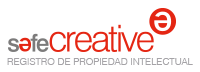 Código de registro: 1510295647976
“Cuando escribo, pretendo recuperar algunas certezas que puedan animar a vivir y ayudar a los demás a mirar.”Aquí no busquéis literaturasólo os daré humildemente sensaciones.Si las encontráis y ellas son capaces de despertaren vosotros alguna emoción,me daré por satisfecho.Y si esas sensaciones sólo provocan alguna inquietud en vuestro interior,también sentiré que mi meta se ha cumplido.Tabaré Oddone“Recopilador de sensaciones” - 2014“Necesitaba que me amaran mucho;por eso me hice escritor”Gabriel García MárquezLa incontenible necesidad de transmitirAlgunos pocos años de estudios magisteriales, fueron suficientes al menos para dejarme  a flor de piel esa necesidad de enseñar que llevo tan adentro de mi alma.Y lo hago cada vez que puedo con algunos amigos de mis hijos, con algunos compañeros de club, con algunos amigos de la vida.El maestro es algo que se te mete  como sin darte cuenta y si la vida te permitió que le sumes treinta años de docencia se te vuelve intolerablemente insoportable la fuerza con que te empuja a querer dejar siempre una semillita lista para que germine.Y no es por vanidad ni mucho menos. Simplemente es como una gran necesidad interior imparable, indominable que te lleva con la fuerza de un tsunami. Uno no se da cuenta hasta que lo hace, bien o mal pero lo hace siempre con la buena intención de aportar, de sumar. Y precisamente eso es lo que me ha llevado a escribir. Dejar en cada recopilación, algún conocimiento. O al menos intentarlo.En “El caminante” intenté transmitir el valor de la amistad, el sentimiento profundo que esto provoca en el ser humano y cómo se proyecta en el tiempo.El valor del deporte visto a través de un Club de mi pequeña ciudad que supo unir los conceptos más sobresalientes de cada uno de los estereotipos que lo conformaban.La radio como uno de los más importantes medios de comunicación que aún hoy continúa siendo protagonista indiscutida en información y divertimentos.Provocar el conocimiento de escritores latinoamericanos a través de anécdotas o citas y en varios casos una pequeña biografía de ellos. Otros escritores que marcaron fuertemente a la literatura mundial. Libros que dejaron huellas profundas demandantes de extensas lágrimas. Otros que me hablaron de inquisiciones, dictadores, mundos imaginarios demasiado cercanos a los de una triste y dolorosa realidad.Personajes de relevancia internacional en lo religioso, político, artístico y defensores de los derechos humanos en el más puro de los conceptos.Cantantes que marcaron una época de oro en la música mundial. Dictaduras que prostituyeron aún más a  una Latinoamérica sangrante.Un pequeño pero merecido reconocimiento a mi ciudad. Resumiendo, un puzzle de pequeñas cosas hechas con la intención de llegar a cada lector a despertarle la inquietud del conocimiento y la lectura, algo que lamentablemente se pierde y a pasos agigantados.En “Vulgaridades”, intenté plantar la semillita de la inquietud y los conocimientos a través de cuentos. Algunos de ellos que pueden resultar extremadamente vulgares pero que en el fondo de su sencillez  encierran  el sentimiento perdido de un inocente amor. Que intentan demostrar en su simpleza, que el amor  y el romanticismo no han muerto y que para nada son incompatibles. Otro que al perder la musa inspiradora de la escritura me pasea por grandes escritores no mencionados, pero insinuados, lo que produce al lector un esfuerzo por conocer quien es quien. Una “Memoria” tramposa que nos lleva  a recorrer dolorosos golpes de la humanidad o un “Desaparecidos” que desgarra en su realidad insinuante de un imposible camino a resolver. Cada cuento ha sido pensado para dejar un mensaje, un recuerdo o una pizca de conocimiento.En “Tolerancia Cero” mi tercera  recopilación de sensaciones, he intentado también acercarme con el mensaje de una u otra realidad que nos ha regalado la historia. Algunos más creíbles que otros, pero que han sucedido o al menos han dado motivo suficiente para quienes gustamos que las anécdotas se acerquen a nosotros.No hay soberbia alguna en este mensaje ni nada que se le parezca. Muy por el contrario hay mucha necesidad de transmitir e intentar que se tome conciencia de volver al libro  de papel, a sentir el olor de la impresión, tocando como  al pasar, hoja tras hoja, un poquito el corazón de quien ha querido acercarse en ese ir y venir de letras. Acomodarlos una y otra vez en la biblioteca y sentir el orgullo de la posesión en esa gran telaraña de sueños y realidades que construye la palabra escrita.He tomado atrevidamente información que proviene de libros,revistas,diarios y muchas,muchas de internet,buscando resumir acontecimientos que me han parecido por lo menos inquietantes.El peligro de tomar prestado estas informaciones es caer muchas veces en la copia impensada de pasajes textuales.En los relatos que me he visto envuelto en ese estado hipnótico, no ha sido para usurpar la información sino precisamente todo lo contrario.Muchas veces,y a pesar de encontrar la información fácilmente a nuestro alcance a través de esta etapa cibernética que nos ha tocado vivir,no la buscamos o no  sentimos la necesidad de hacerlo o no consideramos sea  interesante.El mérito y la autoría en esos precisos casos es totalmente de quienes se han tomado ese inmenso y glorioso trabajo.Yo sólo he tratado de recopilarlos y ofrecérselos  de otra manera, en el papel escrito.Buscando revalorizar al libro.Ya lo he aclarado debidamente en mis anteriores escrituras y lo vuelvo a hacer aquí: no soy un escritor, ni un escribidor, sólo un “recopilador de sensaciones”, que intenta provocar la lectura, volviendo a las viejas hojas cálidas del papel.De hecho, se encontrarán con escritos textuales, a los que he llegado luego de leerlos una y otra vez y  recopilarlos intentando trasmitir un mensaje breve que despierte aún más la necesidad de la búsqueda y la lectura.Tales son algunos relatos como el Nº 13 Calígula, Nº 14 Juana la Loca, Nº 15 Nietzche, Nº 16 Van Gogh, Nº 20 José Stalin, Nº 87 Vlad Dracul, Nº 88 Hipatia, Nº 98 Operación Northwoods y muchos otros dentro de un total de 100.A muchos de ellos los pueden encontrar en Internet.Por eso esta recopilación en forma de libro no lleva número de derecho de autor ni nada que se le parezca.Los hechos y la historia ya han sido escritos por profesionales sabios,sólo hay que buscarlos.Feliz aquel que sienta la necesidad de leer, doble será su recompensa: placer y conocimiento.Que ambas los envuelvan en un eterno y gran abrazo de este “recopilador de sensaciones”.Tabaré Oddone“Recopilador de sensaciones” - 2014HAY AUSENCIAS QUE TIENEN  SEPARAR  LOS CUERPOS
Y UNIR LAS ALMAS.(Autor desconocido)Celebración del misterioConténtate con saber que todo es misterio: la creación del mundo y la tuya, el destino del mundo y del tuyo. Desde hace miríadas de siglos, se suceden auroras y crepúsculos. Desde hace miríadas de siglos, los astros trazan su ronda. Pisa la tierra con precaución, pues ese pequeño terrón que vas a aplastar fue tal vez el ojo lánguido de un adolescente. Cada mañana, el rocío pesa sobre los tulipanes, los jacintos y las violetas, pero  los libera de su brillante carga. Cada mañana, mi corazón pesa más en mi pecho, pero tu mirada lo libra de su tristeza.                                                        AnónimoRecordad que a lo largo de la historia, siempre ha habido tiranos y asesinos, y por un tiempo, han parecido invencibles. Pero siempre han acabado cayendo. Siempre.                                              Mahatma Gandhi1Pobres Go HomeParece ser que entre algunas de las  tantas genialidades que suelen regalar al mundo los norteamericanos, se les ocurrió intentar la eliminación de la genética de los pobres.Una mujer que es madre de su único hijo, será propietaria de U$S 50.000 por la suerte que le tocó en su vida de ser violada cuando tenía apenas 14 años.Por supuesto esta mujer no fue nunca blanca ni cuando nació ni cuando vivió, ni cuando quiso ser, para no sufrir tanta discriminación.Elaine de vida negra y negra de por vida, fue obligada a ser esterilizada.En el Estado de  poco tiempo después de  haber sido sorteada en la vida y recibir como premio una violación, los buenos muchachos que decidían sobre el bien y el mal en ese momento, pensaron que debían redoblar la apuesta regalándole una esterilización y  50.000 dólares.Elaine venía de una familia humilde y era carne de cañón para que los amigos de la humanidad probaran  con ella el programa de esterilización de personas de "genética indeseable".Elaine fue  una de las más de 60.000 personas que en más de 30 estados se les practicó una vasectomía, o ligadura de trompas, junto a  chicos de familias numerosas y de pocos recursos, con el coeficiente intelectual bajo, personas con problemas mentales o emocionalesEs decir seres humanos inferiores considerados por los inhumanos superiores  no aptos para criar hijos o perpetuar sus genes.Esta barbaridad que se llevó a cabo allá por los años 30,terminó poco después de la segunda guerra cuando los bárbaros, cayeron en la cuenta que la metodología empleada era demasiado parecida a  y sus secuaces habían llevado adelante buscando la pureza de raza.Y la quisieron tapar con plata. Poca y sin pedir perdón.Lo que más me sorprende del hombre occidentales que pierden la salud para ganar dinero, después pierden el dinero para recuperar la salud.Y por pensar ansiosamente en el futuro no disfrutan el presente,por lo que no viven ni el presente ni el futuro.Y viven como si no tuviesen que morir nunca, y mueren como si nunca hubieran vivido.                                            Dalai Lama2La avaricia personalizadaLa avaricia juega al truco con la locura.Sino pregúntenle a Hetty Green una mujer  que solía vestir viejas ropas y parecía una pobre vagabunda, pero era quien controlaba gran parte de las acciones de los grandes negocios que se movían en Wall Street.Ese descuidado aspecto hizo que, en más de una ocasión, alguna persona que no la conocía le diese una limosna, la cual no devolvía, a pesar de poseer una inmensa fortuna.Corriendo el último cuarto del siglo XIX Hetty  era considerada la mujer más rica y tacaña del mundo y se daba el lujo  de hacer  rendir a sus pies  de las personalidades más importantes de la vida política y económica de la ciudad de Nueva York.Jamás gastaba ni un centavo de más ni perdonaba ni una sola de las deudas que alguien había contraído con ella. Su fama de implacable la llevó a ser temida  por  los empresarios de Nueva York, quienes sabían que nada la detenía a  la hora  de cobrar sus deudas.“La bruja de Wall Street”, como era llamada, golpeaba con dureza aún a los miembros de su propia familia.La locura y la tacañería se abrazaban fuertemente en la vida de Hetty Green.A pesar de la gran fortuna que tenía vivía  en una lúgubre pensión en las afueras de Manhattan y solía comer en comedores sociales para ahorrarse algo más de dinero. Siempre usaba el mismo vestido hasta que se caía  a pedazos y en más de una oportunidad se negó a consultar un médico para que atendiera a sus hijos. La avaricia de esta enferma mujer llegó  a tal punto que su  pequeño hijo Edward, tras fracturarse la pierna, fue atendido por su propia madre lo que desencadenó como consecuencia una herida gangrenada y posterior amputación de su pierna.Ya siendo vieja necesitó operarse de una hernia, pero con tal de ahorrarse los 150 dólares que le salía la operación, se la contenía con una tabla de madera.Vivió en la pobreza y miseria total…demasiado tiempo.Murió rica, dejando una fortuna de más de 200 millones de dólares que bien se encargó su hijo de despilfarrar.Hetty Green, “la bruja de Wall Street”, la mujer más tacaña y avara del planeta, no falleció en paz.“Dos cosas son infinitas: la estupidez humana y el universo; y no estoy realmente seguro de lo segundo.”                                            Albert Einstein3El falso reyA pesar de todo, la UNESCO  se ha preocupado por que sobreviva  aunque sea en ruinas, al norte de Haití, el Palacio de Sans Souci  y de la Ciudadela de la Ferrière como monumentos  testigos de un pasado  negro en la historia de la humanidad.Un ex esclavo, Enrique I, tiene el falso orgullo de ser uno de los primeros déspotas de Latinoamérica.Si tendrá pasado esta pobre tierra, si la habrán pisado  de la manera más vil e innecesaria  que haya existido.Christopher Henry como realmente se llamaba, no nació en Haití sino en la isla inglesa  de Granada por un lejano 1700 y pico de flamenco. Aunque algunos aseguran que este extraño personaje de historieta nació en , que a decir verdad poco interesa en realidad el haber nacido, lo lamentable es que lo haya hecho.En medio de esa revolución sucedida en Haití donde las plantaciones eran muchas y más aún la riqueza que acumulaban los grandes señores, muchos eran los esclavos que sufrían las más increibles atrocidades que se le puede aplicar a un ser viviente.Motivo justo que llevó al desencadenamiento de una revolución racial, y los negros mataron a casi toda la población blanca y destruyeron sus bienes o se apropiaron de ellos.Y a pesar que Francia intentó sofocar la rebelión en dos ocasiones, las enfermedades tropicales jugaban a favor de los rebelados.Y de allí fue que despertó el ojo de  y corrupción de la mano de Christopher Henry, que gracias a su crueldad había pisado el  alto escalón del grado de General.Transformado en un déspota reyezuelo y gracias a la abundancia de sus ingresos armó una falsa corte de despilfarro mientras el pueblo se moría de hambre.La improvisada aristocracia sobaba su negro lomo y el monstruo crecía levantando palacios utilizando y abusando de  sus propios hermanos de sangre negra en una imparable manía de grandeza y soberbia.Y así fue que se levantó un castillo de tal magnitud  que podía resistir cualquier asedio de hasta largos diez años: la Ciudadela de la Ferrière en lo alto de un cerro casi inaccesible, destinada a ser la fortaleza más grande de América para proteger la vanidad de un pobre ser humano que no supo ser. dolor del mundo no es el que mata de un golpe,sino aquel que, gota a gota, horada el alma y la rompe.Francisco Villaespesa (1877-1936)Poeta, dramaturgo y narrador español.4 El silencioso dolor de GuatemalaOtra vez la pelota en el patio del vecino.Entre el año 1946 y 1948 los señores del norte entraron a Guatemala pero esta vez para transmitir enfermedades de contagio sexual a pacientes psiquiátricos.Sin duda un delito de lesa humanidad Pero en realidad que le van a hablar a los norteamericanos de humanidad, si ellos piensan que están más allá de ella.Lo lamentable es que tuvieron que pasar muchos años, más de sesenta para que Estados Unidos  pidiera perdón.Como si esto arreglara todo el mal ocasionado.Nuevamente: ¡pobre Latinoamérica, pobres guatemaltecos!Según lo que se pudo saber a través de la información que dio  médicos del gobierno estadounidense infectaron con sífilis y gonorrea a "cientos de personas".Incluso muchos de los infectados fueron alentados a transmitir la infección a otros como parte del estudio que realizaron.Evidentemente luego de tantos años intentaron tapar  con la mano, pero ya era de noche y no había siquiera un cacho de  luna.La libertad comienzaallí donde acaba la ignorancia.Victor Hugo (1802-1885)Poeta, dramaturgo y escritor francés.5La burocracia aplicadaLa locura que parecía ser la película dirigida por Steven Spielberg  en el año 2004 y que tuvo como primer actor a Tom Hanks, tal vez no fue tal.“La Terminal” una película de U$S 60.000.000 de costo de realización no alcanzó a superar a la realidad.A Mehran Karimi Nasseri, iraní, profesor de matemáticas le tocó en suerte vivir una historia de locura, tan extraña que terminó por conquistar la privilegiada mente  de este gran director de Hollywood.Diiecisiés años de su vida fueron para Mehran Karimi Nasseri de película.
Un caso por demás extraño y considerado como único en el mundo de la inmigración mundial es el caso de este profesor iraní que vivió todo este tiempo en  del aeropuerto Charles de Gaulle. La razón que lo tiene en este lugar es una nunca registrada combinación de muy mala suerte, burocracia europea y un poco de locura. En  un vuelo a Londres con escala en París le roban el pasaporte y allí comienza la pesadilla de este profesor iraní. Por no tener documentos y ser un opositor del gobierno iraní, no puede ser deportado y es condenado a pasar el resto de sus años arrestado en el aeropuerto de París. Karimi terminó haciéndose amigo del mundo y recibe diariamente cientos de cartas de amigos y desconocidos; las guarda casi todas y come todos los días en los restaurantes de comida rápida de la terminal.Duerme en una esquina de ella  sobre unos incómodos asientos  y tiene por baño el de todos y cada uno de los pasajeros que por allí desfilan. Ante tantos años de soportar este ir y venir  dentro de esta inmensa jaula, cuando finalmente se le otorgó  ha preferido seguir viviendo donde  el sinsentido de los razonamientos y burocracia de los  humanos lo habían llevado.La única diferencia entre un loco y yo es que yo no estoy loco.Salvador Dalí6Loco…de vivoEl más grande representante del surrealismo ,un catalán nacido en Figueras, gozaba de una imaginación extremadamente rica y era capaz de atraer la atención por su exacerbada excentricidad que sabía completar con una gabardina , medias y polainas al estilo de los artistas victorianos, larga melena con grandes patillas y largos bigotes que eran casi una fiel copia  de dos personajes admirados por él: el militar catalán  Josep Margarit y Diego Velázquez, el pintor andaluz.  Salvador Felipe Jacinto Dalí i Domènech, marqués de Dalí y de Púbol  un excéntrico que  solía jugar a las escondidas con la locura.Este pintor, escultor, escenógrafo, escritor, y grabador español se daba el lujo de desparramar su imagen a lo largo y a lo ancho del mundo portando un castillo  repleto de locuras.El creador del famoso cuadro de los “relojes blandos” fue sin duda alguna uno de los mejores pintores que supo dar el universo.Y él personalmente supo ocuparse  extremadamente bien  vendiendo una imagen que al mundo todo, gustaba  disfrutar.Más de una vez se lo solía ver tranquila y plácidamente bebiendo un café, justo  y hasta el preciso momento que se le acercara el periodismo. En ese momento surgía un dantesco Dalí, poseído de un extraño frenesí, de pupilas dilatadas y con una voz que en forma instantánea aumentaba de volumen.El genio les ofrecía lo que habían venido a buscar excentricidad y un poco de sinrazón, respondiendo  a su fama de loco genial.Un estado psicopatológico caracterizado por delirios de grandeza,  poder, riqueza  u omnipotencia y narcisismo ,esculpieron la figura inconfundible  de su loca genialidad cuyo objetivo principal era atraer la atención del público.¿Estaba loco Dalí? La pregunta ha persistido hasta ahora.Solía decir: "Picasso está loco. Yo tampoco". La supuesta locura de Salvador Dalí era en realidad una habilísima forma de apoyar la imagen de marca que le mantuvo durante décadas en el candelero del mundo del arte y de la escena de la alta sociedad internacional.Siempre fue  una locura controlada, porque Dalí podía abandonarse a todo tipo de excentricidades o desvaríos verbales, pero nunca perdió el norte a la hora de vender sus cuadros o de conseguir la atención y el favor de los mecenas y los poderosos. Salvador Dalí fue un gran ego maníaco y un gran exhibicionista. Hay dos periodos de la vida del pintor en los que puede hablarse de fuerte depresión o de apatía existencial, pero no de locura. El primero corresponde a finales de los años 70 e inicios de los 80, cuando tanto Dalí como Gala experimentaron un súbito envejecimiento, al que se añadió un ataque de miedo a ser secuestrados después de recibir amenazas tras la muerte de Franco y un infundado temor a quedarse en la miseria. El segundo periodo de oscuridad fue mucho más grave  y pasó tras la muerte de Gala. El pintor pasó más de dos años encerrado en  de Púbol, y parecía que deseaba dejarse morir. Tras un largo calvario de tinieblas para el pintor un accidente que casi le cuesta la vida le devuelve las ganas de vivir. Pese a que circulaban todo tipo de rumores sobre su estado mental, lo cierto es que volvió a pintar, a escuchar música y a tomarles el pelo a sus ocasionales visitantes, como en los mejores tiempos.Dalí se pasó la vida haciéndose el loco, pero en los momentos previos a su muerte, aseguran, estaba completamente cuerdo.La diferencia entre la estupidez y la genialidad,es que la genialidad tiene sus limites.Albert Einstein.7 Una vida demasiado salada¿Puede ser que sucedan estas cosas?Evidentemente pareciera que si. Bromas por medio y como una desafiante apuesta, unos amigos lograron que un joven estuviera en coma durante tres días.Tal vez de la forma más tonta que uno  se pueda imaginar, el joven ni se imaginó que el juego lo llevaría a ver la muerte tan de cerca.Después de tomarse un litro de salsa de soja, comenzó a tener convulsiones y espasmos por el exceso de sal suministrado a su cuerpo. El exceso de sal en la sangre o hipernatremia, generalmente se observa en personas con enfermedades psiquiátricas que desarrollan adicción al condimento.Un juego de locura que casi le cuesta la vida.Pero tal vez estos jóvenes en realidad lo que quisieron hacer fue una especie de ruleta rusa buscando suicidarse como se hacía tradicionalmente en la antigüa China, consumiendo cantidades excesivas de  sal. “La oración que brota de nuestra mente y de nuestro corazóny que recitamos sin necesidad de leer en ningún librose llama oración mental”.Madre Teresa de Calcuta8Operación de identidadEs posible que considerarlo una locura pueda resultar hasta chocante, porque en realidad lo que sufre  es un trastorno de identidad de la integridad corporal.Pero la enfermedad en sí  provoca en la mente de cualquier  persona una sensación de locura extrema, menos en   Este trastorno hace que las personas que la padecen sientan un deseo de ser discapacitados o amputarse partes de su cuerpo.Esta británica en realidad no padece ninguna enfermedad que le impida andar normalmente pero siempre se mueve en una silla de ruedas y su comportamiento es el de una persona que tiene las piernas paralizadas.Desde muy chica intentó varias formas de  quedarse parapléjica llegando hasta fracturarse cinco huesos.Chloe gusta practicar deportes extremos porque aumentan la posibilidad de lograr su propósito.Aunque parece ser que la solución viene acompañada de 25.000 dólares, que es el costo de una operación que le practicaría su médico para paralizarle las piernas.Una verdadera locura para cualquier ser humano, que no sufra el trastorno de identidad de la integridad corporal.Tengo una pregunta que a veces me tortura:estoy loco yo o los locos son los demás.Albert Einstein9El banco que mataSi usted no sabe cómo pagar su cuenta bancaria: ¡Mátese!Un banco ruso le recomienda a sus clientes morosos que si no ven una salida a su situación financiera: se suiciden.Fácil y hasta se podría decir de corte kafkiano.El banco Tinkoff envía tarjetas postales a sus clientes invitándolos a suicidarse si no encuentran la salida a su difícil situación financiera.El periódico ruso Komsomólskaya Pravda publicó una historia de un cliente moroso de la ciudad rusa de Ekaterimburgo que fue de víctima de la campaña de dicho banco.Viacheslav Abramchukov, de 25 años tenía un crédito que siempre pagó regularmente hasta que  gracias, precisamente a los altos intereses que le comenzaron a aplicar, dejó de pagar.El banco envió una postal mostrándole la rápida salida para el problema: una imagen donde se podía observar una escena de suicidio.Por supuesto que una vez que se  empezó  a  desenrollar la madeja y ante múltiples quejas y denuncias, el banco aseguraba   que lo que quería transmitir era exactamente lo contrario.Ni ellos lo  creyeron y como premio recibieron algunas que otras denuncias formales  por incitar al suicidio.Se podría decir  que esta ha sido una locura al más alto nivel comercial y marketinero, ¿no?Todos los vicios dan treguas;el glotón se agita, el deshonesto se enfada;el bebedor duerme, el cruel se cansa;pero la vanidad del mundo nunca dice basta,siempre locura y más locura.Baltasar Gracián (1601-1658) Poeta español.10Un piloto demasiado pequeñoHe Yide  es chino y tiene escasos cinco años.Hasta aquí no hay nada de raro en la vida de “Duoduo” como suelen apodarlo.Ahora bien, si decimos  que este niño aspira a ser el piloto más pequeño del mundo  y entrar locamente en el libro Guiness por tal hazaña, la cosa cambia.He Liesheng el padre del pequeño, en realidad el verdadero artífice de esta gran locura, comentó orgulloso al “China Daily”: que su primer vuelo  de 35 minutos a bordo de una avioneta ultraligera ha sido todo un éxito. El niño  en ningún momento tuvo miedo.¿El papá le habrá preguntado a los que estaban abajo, mirando hacia el cielo, viendo volar  a un casi duendecito de leyenda, si lo tenían?Pues con apenas 5 años y con un padre que le hace hacer  ejercicios a 13 grados Celsius bajo cero y en calzoncillos es muy probable que en el avión se sienta más contento y seguro.El pequeño, además de realizar vuelos “Kamikaze”, también ha sido piloto de un yate durante una regata internacional y ascendió durante 15 horas el monte Fuji, la cima más alta de Japón. Todo hace suponer  que este demente padre intenta hacer de su hijo lo que es de suponer a él nunca le dieron los cojones para hacerlo.La diferencia entre lo sutil y lo vulgar no está más que en tu ignorancia.Rabindranath Tagore (1861-1941) Escritor hindú.11Cuatro años sin saber sumarQue hay de todo en este loco mundo  nadie lo duda. Algunas cosas son más duras y dolorosas que otras. Sobre todo cuando hay niños de por medioEsta vez México ha sido la sede de una locura totalUn matrimonio  mató a golpes a su sobrino de cuatro años porque tenía dificultad para aprender los números.Para los habitantes de Ecatepec una ciudad de más de un millón y medio de personas es muy probable que esta haya sido una noticia más de las tantas que se conocen a diario en la sección policial.El Municipio de Ecatepec de Morelos como suele llamársele, cuenta con seiscientos noventa y dos centros de educación preescolar, seiscientas veinte primarias, doscientos cuarenta y siete secundarias; ciento veinticinco preparatorias y treinta y cinco instituciones de educación superior de las cuales sobresalen seis principales universidades públicas las cuales prestan servicios educativos a miles de estudiantes de este y otros municipios.Lugares donde el niño pudiera aprender a contar no faltan en Ecatepec.Lo que si falta evidentemente son locólogos que atiendan a domicilio. Se puede andar con una pistola cargada,se puede andar con una pistola descargada;pero no se puede andar con una pistola que no se sabesi está cargada o descargada.Mark Twain (1835-1910) Autor y humorista estadounidense.12El juego de la canelaLa inconciencia de los más jóvenes parece ser que cada tanto y a veces cada mucho, logra acarrear hacia sus filas “juegos de moda”sumamente peligrosos.Generalmente estas novedades provienen de países desarrollados y específicamente de familias donde se suele mirar mucha televisión, se pasan más horas de las necesarias frente a un monitor, los adolescentes no suelen practicar deportes y las relaciones humanas están seriamente deterioradas.Estas noticias solemos  recibirlas de países como los Estados Unidos aunque a algunos les cueste creer. Tal es el caso del desafiante “juego de la canela”.Un juego que se puso de moda y  que resulta ser muy peligroso, más comúnmente llamado “El desafío de la canela”.Los chicos se filman mientras tragan una cucharada de canela en polvo, sin agua y en el menor tiempo posible.La canela es “un polvo cáustico compuesto de fibras de celulosa, biorresistentes, que no se disuelven ni se degradan en los pulmones, lo que podría causar algunos meses después desde lesiones graves en la elasticidad de estos órganos hasta una fibrosis pulmonar”. La fibrosis pulmonar daña los tejidos profundos  de éstos. Las pequeñas cavidades de aire en los pulmones y sus estructuras se llenan de cicatrices y se tornan rígidos.Los centros de intoxicación de los Estados Unidos cada vez reciben más llamados reportando casos de gravedad de esta locura de “juego de moda” .En 2012, hubo 222 casos de colapso pulmonar en jóvenes tras enfrentarse al reto. El “reto de la canela” es la nueva y peligrosa moda que circula entre los adolescentes que se ha convertido en un viral a largo plazo a través de Youtube, y las autoridades sanitarias  de los Estados Unidos se han visto obligadas a intervenir para avisar de sus consecuencias.Aunque poco emocionante, el objetivo del desafío es tragarse una cucharada de canela en polvo en el menor tiempo posible y sin beber nada de agua. La “gracia” del asunto es que, siendo imposible tragar sin toser, la mayoría acaban expulsando la canela por boca y nariz. A esto último lo llaman “aliento de dragón”.Cientos de vídeos en Youtube muestran la prueba que, si bien no es nada nuevo, se ha hecho muy popular en el último año como demuestran las cifras de intoxicados que maneja  de Centros de Control de Envenenamiento de EEUU. Según la autoridad, el número de casos “ha aumentado de manera dramática, de 51 en  222 en .El “juego” es muy peligroso para los pulmones. La ingesta de canela sin agua puede causar asfixia, irritación de la garganta, dificultad para respirar y colapso pulmonar, como refleja un informe de la “revista Pediatrics”. En él, también se avisa a los padres del creciente número de menores que se están sumando a la moda.Al tratarse de corteza de árbol pulverizada, las fibras de celulosa que contiene la canela en polvo no se deshacen fácilmente, y si entran en los pulmones pueden causar daños irreversibles, ha advertido Steven E. Lipshultz, profesor de pediatría de la Universidad de Miami. De hecho, “las personas con asma u otras afecciones respiratorias están en mayor riesgo de tener problemas de falta de aliento y dificultad para respirar".Después de ser hospitalizada por un colapso pulmonar, Dejah Reed  una joven de Michigan de sólo 16 años de edad, ha puesto en marcha una campaña de prevención. En su página web cuenta su historia y pide a los adolescentes que digan “no” a  su mensaje es muy directo, a Reed le costó cuatro intentonas hasta que le llegó el susto. En la última vez que lo intentó, el polvo de canela entró en sus pulmones y le causó un colapso pulmonar. Su padre la encontró en pleno ataque y la llevó a urgencias. Después de varios días  de estar hospitalizada pudo volver a su casa, pero con un inhalador que todavía usa cuando corre o intenta hablar deprisa.El reto provoca reacciones de lo más variadas y desagradables, que suelen acabar con la expulsión de una nube de polvo naranja por  por ello es una sensación en internet. Solo  uno de los miles de videos subidos del “reto” lleva más de 29 millones de reproducciones…Un torturador no se redime suicidándose, pero algo es algo.Mario Benedetti13Cayo Julio César Augusto GermánicoCuentan que Gayo Suetonio Tranquilo , más conocido  como Suetonio, fue quien escribió la Vidas de los doce Césares y en ella narra con claridad sobre la personalidad de Cayo Julio César Augusto Germánico, más tarde llamado Calígula,hijo de uno de los hombres más grandes de Roma: Germánico.Germánico fue un virtuoso en cuerpo y alma y se dice que nadie pudo jamás igualarse a él, salvo  su hijo, en la pura  esencia de lo antagónico.Porque a decir verdad su hijo, que siendo chico lo llamaban cariñosamente “Botitas”, cuando grande se transformó en un ser que en realidad superó a su padre, pero contrariamente, encarnándose en una figura llena  de vileza, ineficiencia y maldad.Germánico, solía llevar a su hijo en sus campañas  y ese “Caligulita” que luego se tranformó en Calígula, nunca pudo ocultar el placer que sentía cuando se torturaba a los condenados.Y como reforzando ese detestable estilo que traía marcado en su destino fue que al principio de su mandato, el hijo de, escondió con astucia el monstruo que habitaba en él. Algunos le atribuyen tanta barbarie a una enfermedad como la culpable del “despertar de ”. Pero en realidad parece ser que desde chico demostraba incoherencias propias de la maldad.Y cuando los romanos lo vieron crecer  y llegar al poder  hasta su caballo se vio honrado por semejante estupidez humana, y  por gracia y obra de “Cayo César”  recibió un cargo político.En su loca carrera de vida continuó por considerarse Divino, y hacer cosas espeluznantes como mantener relaciones incestuosas con sus hermanas e incluso obligarlas a prostituirse.Alimentaba a las fieras destinadas a los espectáculos con los condenados a muerte, arrojándolos vivos para que se los devoraran. Gozaba haciendo presenciar a los padres el suplicio de sus hijos. Mataba por placer. Disfrutaba haciéndolo.Disfrutaba  y sentía que todo el poder estaba al alcance de  sus manos.Dueño de un sadismo sin parangón terminó muriéndose víctima de una conspiración.Se lo conoce como el primer emperador que en el momento de su ascensión era admirado en todo el mundo. La multitud lo llamaba “nuestro bebé” y “nuestra estrella” sin sospechar siquiera lo que el bebé sería. Un monstruo  que rebozaba crueldad, extravagancia y perversidad sexual, terminó su obscura vida   considerado como  “El tirano demente” en lugar del Dios que quiso creerse que podía ser.Tu amor es consuelo en la tristeza, serenidad en el tumulto, reposo en la fatiga, esperanza en la desesperación.Mario Satz (poeta, novelista, ensayista y traductor argentino)14Juana la celosaHay locuras de monstruosidades y locuras de amor, éstas últimas, si no pasan la delgada raya que las separa de las primeras, siempre son preferibles.Tal es el caso de , que por  profundidad de sentimientos en vaya a saber que lugar de su corazón de loco cerebro, se terminó volviendo loca de amor. Al menos así gustan pintarla en una historia acuarelizada  pero de extremas características. Juana I de Castilla, conocida como Juana la Loca fue reina de Castilla  y de Aragón y Navarra. Reinó sólo 2 años y a partir de alli no ejerció ningún poder efectivo, desde 1509 , 5 años depués de  haber asumido, vivió encerrada en Tordesillas, primero por orden de su padre Fernando el Católico y después por orden de su hijo  Carlos I.Fue apodada "La Loca" por una supuesta enfermedad mental ocasionada por los celos hacia su marido y el dolor que sintió tras su muerte, éste fue el argumento utilizado por su padre y su hijo para mantenerla encerrada en Tordesillas de por vida, aprovechando si se quiere un tanto, para ejercer poderes y reinar solamente ellos. No teniendo para nada en cuenta por supuesto que  tanta  melancolía, tanto  trastorno depresivo severo, tanta psicosis  y tanta esquizofrenia  juntas, se piensa seriamente que fue heredada de su abuela materna Isabel de Portugal, reina de Castilla.La locura de Juana por celos, llegó a ser realmente de características terribles y siempre en aumento.Tenía claros brotes psicóticos con estados de melancolías, llanto y noches sin dormir.Aunque a decir verdad su esposo se encargaba muy bien de avivar el fuego de ellos manteniendo relaciones con cuanta mujer se le cruzase.Pero en realidad cuentan los que cuentan, que Juana luego de la muerte de su marido, es cuando derrama la última gota del vaso, negando totalmente lo sucedido paseándolo por los jardines palaciegos por un año entero, acostadito en su cajón de muerto aparente y acompañado por un gran séquito de sirvientes y demás seguidores a fuerza de tanta locura suelta.Cuarenta y seis  años de larga   tortura  por sus constantes desequilibrios finalizaron  con ese encierro deprimente.La muerte llegó para abrazarla a los 76 años.Juana siempre vestía  de negro, como no queriendo olvidar el motivo de su sufrimiento, con la única compañía de su última hija, Catalina. Tanto una como la otra  fueron ninguneadas y maltratadas física y psicológicamente por sus carceleros.A pesar de tanta obscuridad, y como queriendo la vida devolverle algo de cordura al desequilibrio de Juana en su locura por desamor y celos desmedidos, el “Romanticismo” le  dio  paso  a un cierto atractivo de amor  de la mano de numerosos artistas consagrando alguna de sus obras a  “doña Juana, la loca”Yo no sé si dios existe, pero si existe,sé que no le va a molestar mi duda.Mario Benedetti15Maestro de la sospechaConsiderado como uno de los pensadores más influyentes del siglo XIX   Friedrich Wilhelm Nietzsche  realizó a lo largo de sus obras una importante crítica a la cultura, la religión y la filosofía occidental.Este filósofo, poeta, músico y filólogo alemán, tuvo una gran influencia en las generaciones posteriores de teólogos, psicólogos, dramaturgos, filósofos, antropólogos, sociólogos, novelistas y poetas, a través  no tanto de la temática  que trataba sino con el estilo y la sutileza  que en ella aplicaba. Junto con Karl Marx y Sigmund Freud, Nietzsche es considerado uno de los Maestros de la sospecha.Quien fuera el profesor más joven de la Universidad de Basilea, Suiza, quedó marcado para toda su vida  en las múltiples experiencias que tuvo en la guerra franco-prusiana donde contrajo difteria y disentería, dos enfermedades que le arruinaron la salud a la largo de su vida.Este  gran intelectual que dio la humanidad  tenía serios problemas de  salud  que caían en frecuentes estados de debilidad generalizada, épocas de carencia visual, rozando la ceguera, fuertes dolores de cabeza y dolores estomacales cuando se le sumó un accidente, cayéndose de su caballo, consecuencia que se estima agravaron aún más dichos malestares, viéndose forzado a abandonar su cargo como profesor. Las enfermedades que lo acosaban, discusiones familiares con su hermana y su madre y un permanente  pensamiento suicida no impidieron que escribiera su famosa obra “Así habló Zaratustra”.Y a pesar de haber hablado, cada vez más su ostracismo lo iba convirtiendo en un solitario hombre de  escritos excelentes, de escasos lectores, y muy lejos de convertirse en  un poeta público. El colapso mental que sufrió luego de  su detención por haber provocado un desorden público en las calles de Turín, nos permitió ver  la otra cara de Nietzsche. Empezó a demostrar signos de demencia y megalomanía (estado psicopatológico caracterizado por delirios de grandeza, poder, riqueza u omnipotencia)  puesta de manifiesto en su obra "Ecce Homo" donde podemos encontrar capítulos tales  como: "Por qué soy tan sabio", "Por que soy el destino" o "Por que escribo libros tan buenos".Tanta locura junta lo internó en una clínica  psiquiátrica de Basilea y ha sido tema de especulación y origen incierto. Un temprano diagnóstico de infección de sífilis, una forma de cáncer cerebral, un inesperado  despertar místico, se sumaron tal vez, como causantes de tanto desacuerdo mental.Hay quienes consideran el  decaimiento de Nietzsche no por sus concepctos filosóficos en sí, sino que el desajuste psicológico  que comenzó a padecer lo fue trasladando  a su filosofía.De ahí que Stefan Zweig,en su libro La lucha contra el demonio presenta una psicobiografía sobre Nietzsche donde sitúa la etiología de su locura desde un ángulo puramente psicogénico. El Doctor Jaume Pons ha escrito sobre Nietzsche "Hay varios factores que debemos tener en cuenta para comprender la enfermedad de Nietzsche, su marginalidad exterior, su extrema soledad interior son causas que bien hubieran podido, con el tiempo, haberle hecho emprender el camino hacia la locura, y posiblemente ayudaron mucho a su desarrollo. Sin embargo, fue la sífilis, en un estado muy avanzado, la que produjo su parálisis mental. El cambio de personalidad, la conducta asocial y los delirios de grandeza son síntomas muy comunes de esta enfermedad". El padre de Nietzsche murió loco, se le diagnosticó "reblandecimiento cerebral" y su hijo  quien tanto luchó buscando la razón de la razón, terminó en la sinrazón  de la sinrazón  en plena  inconsciencia de su propio pensamiento.En sus momentos de lucidez,todos los locos son sorprendentes.Casimir Delavigne (1793-1843) Poeta y dramaturgo francés.16Locura en coloresUna voracidad  descontrolada por la pintura lo llevó a pintar  900 cuadros   y 1600 dibujos. La misma voracidad fue la que lo convirtió en pastor protestante con apenas 26 años haciéndose misionero en la región minera de Bélgica. Tal vez ese fue el puntapié inicial de la creación de una gran obra de este gran maestro de la pintura de todos los tiempos “Los comedores de patatas”. Un cuadro donde se refleja la obscura y triste vida de los  pobres campesinos de la época.Un autodidacta que se jactó de serlo fue poco a poco transformando su pintura obscura en luz de vivos colores dando el primer empujón a los expresionistas y los fauvistas a lanzarse al ruedo sin temores.Vincent Willem van Gogh uno de  los principales exponentes del postimpresionismo vivió una vida llena de idas y venidas que terminaron enredándolo en una calesita signada por el desequilibrio mental. Su hermano menor, Theo, fue de gran ayuda y figura central en su vida apoyándolo tanto espiritual como financieramente. Vincent fue una persona  de carácter muy difícil y con un temperamento fuerte. Su juventud fue fría, triste y estéril, según sus propias palabras.En el recorrido de su vida se conocen varios desencuentros amorosos que lo llevaron a vivir aislado, leyendo libros religiosos y perdiendo el interés por su trabajo como vendedor de obras de arte.Su fanatismo religioso lo volcó a ser ayudante de un predicador metodista, pero su  fuerza evangelizadora extremadamente dura, hacía que los mineros a quienes dedicaba  esfuerzo de su tarea, finalmente le temieran.Su temperamento hacía que le fuera difícil adaptarse a un cierto orden  y a que alguien lo dirigiese. Finalmente termina dedicándose por completo a la pintura.Lugar donde también fue criticado e incomprendido. Se sabe que logró vender apenas algunas pinturas en vida. Sólo tres obras: La viña roja comprada por Anna Boch por la suma de 400 francos; Puente de Clichy, adquirido por 250 francos según el libro de ventas de  y Valadon y finalmente un Autorretrato a los marchantes Sulley y Lori de Londres.Las tres obras curiosamente fueron compradas el mismo año de 1888.Nadie imaginó  lo que Vincent sería para el mundo del arte. A nadie se le cruzaría por la mente que sus cuadros tendrían una cotización tan elevada en el mercado mundial.Si bien sus obras fueron realizadas en períodos de total control mental y lucidez, la sífilis, (que aunque fue tratada médicamente, le hizo perder casi todos los dientes), los constantes desprecios familiares,su vida pobre y miserable, una pésima alimentación, un  posible trastorno bipolar  o un síndrome de  epilepsia, los continuos desamores,la ruptura con su amigo Rappard tras una dura crítica a su pintura “Los comedores de patatas”, el abuso en el consumo  de  absenta o ajenjo, apodada el Diablo Verde, fueron agravando su condición física y mental.Van Gogh fue amigo de otro gran pintor: Gauguin. Pintaron durante algún tiempo  juntos. Se pintaron mutuamente, Gauguin pintó de perfil a Van Gogh y éste pintó a Gauguin de espaldas. Pero tras una larga convivencia de los dos artistas, la misma fue empeorando, debido a sus diferencias  personales, acentuadas por el carácter muy temperamental de ambos. En una oportunidad tuvieron un altercado que dio origen a una de las explicaciones que se han dado acerca de la pérdida de la oreja izquierda del primero, o de parte de ella. Abruptamente la amistad entre ambos se vio seriamente dañada y  terminó en una  lamentable separación.Van Gogh siempre estuvo preocupado  por los carboneros y los tejedores.Solía afirmar que eran una raza aparte de los demás trabajadores y artesanos. Sentía por ellos una gran simpatía y deseaba poder  dibujarlos, “de modo que estos tipos todavía inéditos o casi inéditos fuesen sacados a luz”.Pero las tinieblas de la locura perseguían al gran maestro.Tenía síntomas de manía persecutoria e imaginaba que lo querían envenenar.Atendido en varios hospitales llegó el momento que voluntariamente decidió internarse en el hospital mental de Saint Paul de Mausole, un ex-monasterio, en Saint Rémy de Provence . Los últimos años estuvieron marcados por sus permanentes problemas psiquiátricos.En Saint Rémy, volvió a tener la necesidad de copiar a pintores que admiraba, por lo que pidió a su hermano Theo que le enviase láminas de reproducciones, a partir de las que él interpretaba el color a su manera. Continuamente decía: en lugar de reproducir con exactitud lo que tengo delante de los ojos, prefiero servirme del color para expresarme con más fuerza.Tuvo nuevos colapsos, que le duraban más que en las veces anteriores; padecía angustia, terror y alucinaciones con accesos de ira muy intensos. Su depresión empeoró, mientras paseaba por el campo, se disparó un tiro en el pecho con un revólver.Murió a los 37 años sin imaginarse siquiera que sus cuadros  serían vendidos en dólares con cifras de varios ceros. El loco no puede reincorporarse a la realidad,está permanentemente viviendo su fantasía.Carlos Castilla del Pino  Psiquiatra y escritor español.17Resistencia del SeñorCuando la locura viene caminando de la mano del cerebro, la locura es malvada, dolorosamente calculada y destructiva. Pero cuando anda vagando y como al pasar nos deja entrever que su rostro nace del corazón, esta no tiene nombre  ni apellido que la ayude  en toda la faz del universo.La locura desde el corazón y del corazón es lo más bajo que se puede conocer en las manos demoledoras del   ser humano.Tal es el caso de este venido  de corazón de las tinieblas: Joseph Kony.Como si fuera poco, se esconde tras las faldas de su madre para que pocos conozcan su máscara de locura interminable.Guerras de largas décadas con niños al frente de ejércitos de exterminio han matado a más de 120.000 personas. Y el mundo calla. No se conoce que el grande del norte que siempre grita o al menos eso intenta hacernos creer, frente a las injusticias, en esta oportunidad haya aparecido.Es que no hay dólares, ni petróleo, ni oro, ni plata, ni armas, ni droga, ni nada que pueda interesar o al menos que se sepa.Niños sin padres, sin seguridad alguna, sin cama, sin libertad de niño, cantan, bailan tocan grandes tambores y ríen como queriendo ocultar tanta sangre derramada por el Ejército de Resistencia del Señor, que gusta mutilar a sus víctimas dejándolos sin labios, sin orejas o sin nariz.Joseph Kony es un guerrillero que en el año 1986 comenzó una guerra contra el gobierno de Uganda y que se fue como sin querer queriendo por la tangente terminando en un callejón sin salida, matando a su propio pueblo.Mujeres violadas que si logran ser rescatadas no pueden insertarse en sus pequeñas sociedades conservadoras, niños perseguidos para aumentar la gran masa aniquiladora, esos pequeños caminantes nocturnos que van refugiándose de lugar en lugar para no ser capturados por la sangre de su propia sangre.Los pequeños que  el Ejército de Resistencia del Señor  incorpora a sus filas son atados a las camas, sufren vejaciones, torturas psicológicas y cada tanto como para demostrarles que la vida de ellos poco vale, toman uno al azar y lo matan a machetazo limpio o en el mejor de los casos con un tiro en la cabeza.En veinte años han sido secuestrados más de 40.000 niños para engrosar este inentendible  manifiesto del terror. Las mentiras se vuelven verdad ante tanta desmedida locura y como única forma de parar tanto derramar de sangre inútil, los pobladores se autoengañan y terminan enredándose en la telaraña de la maldad con tal de no sufrir sus consecuencias.Joseph Kony un cobarde de una locura sin fin que goza de buena salud y la disfruta  en su propio beneficio, creyéndose el mesías de una tierra prometida del nunca jamás."Al Norte y al Sur, al Este y al Oeste, el hombre serrucha, con delirante entusiasmo, la rama donde está sentado"18La expulsión Un largo adiós a Dios y de pronto es como que recordamos algunas expulsiones que terminaron por cambiar el rumbo de la humanidad.Millones de personas que fueron expulsadas de sus hogares para siempre, tras un exilio forzado con una esperanza de regreso tan larga como el camino que debieron  recorrer.Tanto odio entre seres humanos no son acuarelas fáciles de pintar.Del éxodo bíblico de los judíos de Egipto, pasando por la expulsión de Roma que ordenara el emperador Claudio hasta la persecución de los nazis ordenada por Adolf Hitler, el pueblo elegido ha sufrido una persecución sin fin. Ricardo I los expulsó de Inglaterra en 1290, Felipe IV de Francia en 1306, de Austria los despidieron sin amor  alguno, allá por el año 1421, España como es de suponer no quiso estar ausente y en 1492 se encargó de insistir en su conversión al cristianismo.Exilios que surgen de la ignorancia, fanatismo religioso y también de los grandes intereses económicos. Y como contrapartida de estas absurdas situaciones que sufriera el pueblo judío, en una forma un tanto irónica, cuando fue creada Israel, los palestinos fueron los expulsados.El hombre, lobo del hombre, a lo largo de la historia vive en guerra permanente.En la guerra del Golfo entre Iraq y una coalición internacional, fueron los kurdos los que caminaron hacia las fronteras de Turquía e Irán, con cara de tristeza y largas barbas de días de polvo y sudor.En la guerra de los siete años, entre Francia e Inglaterra  allá por el 1700 y pico, los ingleses expulsaron a más de 14.000 acadios de sus tierras, expulsión que la historia le imprimió el nombre de “la gran expulsión”, y el pueblo acadio se dispersó por distintas zonas de América del Norte.Al principio fue una época fructífera entre españoles y árabes, hasta que  los cristianos empezaron a quejarse de los infieles. El monopolizar los oficios y los comercios, llevar una vida austera, culta, no consumir vino ni carne se volvió un bumerang para la raza árabe.Y empezaron prohibiciones de vivir juntos en diferentes áreas urbanas,salir de noche, mudarse a otras ciudades sin autorización previa y la iglesia se metió de cabeza con su idea evangelizadora instigándolos a transformarse en cristianos. Y la expulsión fue el cierre final  para los moros, algunos vendidos como esclavos. La friolera suma de 500.000 almas fueron desplazadas en escasos tres años, a pesar del deterioro importante que ello significó para la economía española del momento.Los alemanes que fueron echadores, también fueron echados. Después de la guerra, los más grandes y ganadores pensaron que era momento de una reorganización. Así fue que más de 16 millones de alemanes de todo tipo de color y pelo aparente, fueron re ubicados en zonas controladas de Alemania. Minorías étnicas, algunos asentados en Polonia en siglos anteriores, Checoslovaquia y Hungría, los llamados Volksdeutsche, se transfirieron de una forma ordenada y humana. Quisieron decir quienes tenían que hacerlo. Cosa que parece resultó difícil de llevar a cabo o tal vez mejor dicho de comprender por parte de quienes mandaban en ese momento. Pues más de dos millones murieron en el intento por las malas condiciones sanitarias, inasistencia y maltrato.También los indios serían reubicados en los nortes de las Américas. En el llamado “camino de las lágrimas” murieron más de 4.000 Cherokees. Tanto ingleses como norteamericanos se mandaron por la puerta grande del exterminio de más de 500 tribus que habitaban en el norte, del norte de Norteamérica allá entre los siglos XVII y XIX. Luego los quisieron premiar con tierras que eran las suyas y que de tanto arrebatárselas decidieron volver a dárselas. Sólo una pequeñísima parte y en los lugares elegidos por los lores. Y fueron perseguidos como rebeldes y delincuentes quienes no estaban de acuerdo. Y fueron bien muertos, más de una vez. La una por la forma conocida y la otra en espíritu recibido del gran Manitú.Donde viven Pigmeos y Bantúes algún espíritu del mal, bien se ha encargado de regar con suficiente sangre la tierra que los viera nacer. Donde nacen los ríos africanos, el Congo y el Nilo han sido el escenario de tales brutalidades de genocidios desde hace tantos años que ya ni interesa saber cuándo verdaderamente tuvo sus comienzos. Esta zona fue primero invadida por guerreros tutsis que venían de Etiopía quienes se instalaron con un sistema monárquico bajo el brazo durante el colonialismo alemán. Más tarde cayeron los belgas adueñándose de las colonias y volaron con el rabo entre las piernas, corridos por los Hutu, quienes de paso les levantaron la mano a los Tutsis y al nacer Ruanda como república, expulsaron a más de 160.000 Tutsis del lugar, como para ir limpiando. Y medio como enseguida se esfumó  una de las caras de la moneda, lo que el mandatario de turno consideró mala semilla y aniquilaron unos 350.000 Hutus. Los pocos que quedaron debieron exiliarse .Y se siguió con la muerte y con las ejecuciones y con las expulsiones por los días de los días.A los asiáticos  los pusieron de patitas en la calle en Uganda. Los indios de la India y los pakistaníes tuvieron que colocar el violín en la bolsa.Y todo gracias a Idi Amín Dada. Y se fueron. Por suerte, más de 50.000 personas. A pesar de perder sus bienes e irse casi en calzones. Por suerte. Porque sino hubieran estado en la larga lista de más de 300.000 personas asesinadas y fagocitadas por este caníbal carroñero de todos los tiempos. Y Uganda perdió médicos, ingenieros y otro gran número de profesionales que le metían ganas al engrandecimiento de este país.En la primera guerra, los turcos perdieron casi todos sus territorios europeos, salvo Constantinopla. En 1913 con el tratado de Bucarest a Serbia le tocó llevarse a Macedonia, provocando de esta manera que 15.000 búlgaros y 10.000 griegos tuvieran que prepararse la mochila de la ida.El tratado de Constantinopla  puso a 70.000 griegos  y a casi 50.000 búlgaros en la calle y cerca de 50.000 musulmanes marcharon para Turquía. Y por supuesto frente a semejantes movimientos, perderían algunos otros más, su lugar en el mundo. Los turcos en represalia echaron de su territorio a 115.000 griegos y unos 85.000 se dispersaron por aquí y allá en el Asia menor y otros 150.000 los mandaron a ocupar costas griegas. Grecia agregó a la lista de echados  a 115.000 musulmanes más con las sabidas consecuencias que traen debajo del brazo semejantes movimientos de personas .Hambre, ineficiencias en salud y muertes al por mayor. Y lo peor de todo es que aún continúan los roces y desalojos indiscriminados en el movimiento étnico sin precedentes en la historia de la era moderna.…………………………………………………………………………….El mal está sólo en tu mente y no en lo externo.La mente pura ve solamente lo bueno en cada cosa,pero la mala se encarga de inventar el mal.Johann Wolfgang Goethe19Lady KillerMuchas veces la locura tiene cara de mujer, sino pregúntenle  Caputo el asesino de damas. Este “Lady Killer” argentino, terminó entregándose a la justicia norteamericana para evitar seguir en la loca carrera de la matanza indiscriminada de mujeres.Este mendocino de apenas cuarenta  y cinco años fue condenado a veinticinco años de prisión por matar al menos en cuatro oportunidades a mujeres inocentes que seducía con una pasión asombrosa.Entró en los Estados Unidos como turista y decidió quedarse. Por su simpatía y forma entradora logró empañarles para siempre la vida  mujeres.Natalia Brown, cajera de bancos de 19 años fue su primera víctima y con quién empezó a ver imágenes  de colores, escuchar voces y sentir intensos deseos de matar. Y con ella empezó esta loca carrera de la muerte sin sentido.Estuvo internado acusado de padecer esquizofrenia. Pero la historia no terminó allí. La siguiente fue Judy Becker de escasos 27 años, psicóloga que lo atendiera como paciente de la última vez.Caíto como solían decirle se movía de un lado a otro sin parar, cambiando de nombre para pasar inadvertido.Ricardo Donoguier, la primera de las 17 máscaras que usó el asesino, sedujo a Bárbara Taylor, una documentalista independiente que trabajaba en la industria del cine, murió a tacazo limpio en la cabeza en un guión hollywodense como jamás se imaginó.Caíto bebía sangre fresca de mujer. La vida le había regalado un carisma especial para atraer a pobres mujeres enamoradizas.La última conocida se llamaba , hija de un empresario de transporte y la mató pegándole con una barra de hierro.Con Susana se casó y tuvo cuatro hijos. Nunca la maltrató y ella hasta el momento de la declaración de su marido a la cadena  de televisión ABC donde contó todo en un breve impulso de arrepentimiento, nunca supo de la escabrosa y terrorífica vida de su marido.Susana durmió con el enemigo y no lo sabía. Caíto murió jugando al básquet en la prisión, asesinado por un ataque cardíaco. ¿Habrá tenido tiempo de pensar en segundos, que la muerte tuvo cara de mujer?La demencia en el individuo es algo raro;en los grupos, en los partidos, en los pueblos, en las épocas, es la regla.Friedrich Nietzsche20La gran purgaParece ser que una de las cosas más importantes en la historia de vida de Stalin fue la cantidad de muertos que dejó tras su paso por la Unión Soviética.Esta gran locura humana, aún se discute como fríos números de un loto sin ganador, entre historiadores  de aquí y allá. Iósif Vissariónovich Dzhugashvili o Iósif Vissariónovich Stalin o simplemente José Stalin fue el responsable directo de “”, un período de represión masiva donde millones de personas fueron ejecutadas o condenadas o torturadas.Sin embargo Don José gozó del privilegio de ser nominado al Premio Nobel de la Paz de 1945 y 1948 .¿Puede ser que el mundo esté tan al revés desde todos los tiempos?Parece ser que sí.Que los humanos no comprenden muy bien lo que es el sentido común, el amor, la paz, la empatía y cosa que se le parezca. Mucho más importante son las guerras, ser dueños absolutos del poder sobre la mayor cantidad de personas posible, sin importar  la nacionalidad, el parentesco, el color, el pensamiento, religión, ni agujero  negro que provoque.El Hombre Lobo existe. Stalin fue uno de ellos.Habrá quienes digan que la causa de este deshumanizado ser fue la de tener un padre pegador, alcohólico o tal vez el no saber con exactitud quien fuera su verdadero padre.Dos hermanos muertos nacidos antes que él,  los dos meses de vida y otro a los seis meses, a causa de rubéola.José que nació frágil físicamente, era premiado por su alcohólico padre “El loco”, como solían llamarlo, con inmerecidas y despiadadas palizas.Tal vez la forma de enarbolar esa maldita bandera que le clavaron en su espalda con rastros de sangre fue lo que lo tornó duro, inquebrantable, falto de corazón, capaz de dejar morir a su hijo Yákov Iósifovich Dzhugashvili  cuando en  de Smolensk, fue capturado. Stalin supo de esta situación pero permaneció indiferente a la suerte corrida por su hijo. Yákov por todos los medios intentó permanecer anónimo en el campo de concentración de Sachsenhausen hasta que fue delatado. Intentaron canjearlo por el mariscal Friedrich Paulus, pero Stalin se negó. Yákov moriría en extrañas circunstancias el 15 de abril de 1943 en el mismo campo.“Josesito” jamás demostró públicamente algún tipo de consideración por la suerte corrida por su hijo.José Stalin, “El HOMBRE”, al que nunca se lo vio llorar.¡Esos eran machos, bien machos! Tan machos que nadie nunca se entero si tenía verdaderamente cojones o un par de piedras que le colgaban.Ese Secretario General del Comité Central del Partido Comunista Ruso, que terminó tranformándose en el más poderoso de todo el país, manipuló como quiso a Secretarios títeres que respondían en forma incondicional a sus locuras y a su famoso método de dividir para gobernar.Nunca se supo bien el motivo de su muerte si fue por un ataque cerebrovascular  provocada por su hipertensión, por envenenamiento o porque simplemente lo dejaron morir como sin querer queriendo. Eso en realidad poco importa.Lo que realmente importa es que se llevó puesto entre  30 millones de almas por la represión, por el hambre, por ejecuciones - según el investigador Robert Conquest- bajo un régimen de muerte de pura locura de  macho que fue.La violencia es el último recurso del incompetente.Isaac Asimov (1920-1992) Escritor y bioquímico estadounidense.21  ferozEstá bien, de locuras venimos hablando. Pero parece ser que los tarados germinaron con fuerza en la tierra de la Tierra.Porque es como que recién vamos calentando los motorores para dar comienzo a la gran carrera  internacional de la locura.Cara de loco tenía y le sobraban varios céntimos. Con ese ridículo peinado volcado hacia la derecha si se lo mira de frente y esos bigotitos ridículos que no alcanzaron a ser, completaban suficientemente el mejor de los retratos su- rrealistas del terror y sangre inocente desparramada por doquier de mano de  la taradez de un iniciado.Tarado apoyado, sin dudas. Porque el exterminio sistemático y masivo de enemigos políticos y personas consideradas racialmente inferiores o subhumanas “El lobo feroz” no lo hizo solo.De ninguna manera.Los mismos que hoy se rasgan las vestiduras fueron quienes apostaron su dinerillo para sacar partida de la sangre que regara tantos caminos.La Iglesia Católica, Henry Ford, la Standard Oil, IBM,Bayer, la fundación Rockefeller,el Deutche Bank,los Bancos Suizos ,el célebre diseñador Hugo Boss, la Coca Cola, Varta, Volkswagen, BMW, Bosch, Benz, Unilever, Westinghouse,General Electric e ITT.Lógicamante que dictadores como  Mussolini y Franco no faltaron a la cita.Pero tampoco faltaron los alemanes porque todos señalamos con el índice acusador a Adolfito, pero ¿y los alemanes, qué?Porque que yo sepa las tropas eran constituidas  con alemanes rubios de ojos azules. Hitler consiguió obtener un creciente apoyo popular mediante la exaltación del pangermanismo, el antisemitismo y el anticomunismo, sirviéndose de su talento oratorio apoyado por la eficiente propaganda nazi y las concentraciones de masas cargadas de simbolismo.Formó el Tercer Reich y gobernó a gusto y placer  con absoluto  totalitarismo y autocracia de ideología nazi.Y detuvo en campos de concentración y exterminio tanto en Alemania como en los territorios conquistados a judíos, homosexuales, gitanos, eslavos, discapacitados físicos, enfermos mentales, prisioneros de guerra soviéticos y opositores al régimen.Lo llamó “el Nuevo Orden”, sin importarle que violaba sin ninguna consideración hacia nadie, el Tratado de Versalles realizado en 1919.Una de las locuras más grandes de la historia estaba en marcha  y  era su creador.La cantidad de muertos son estadísticas de una historia que parece que nunca termina en la mente de los seres humanos.Se habla de más de 17.000.000 millones de personas.El sufrimiento que provocó este esquizofrénico no se puede escribir con letra clara.No se entiende, es ilegible a una realidad que supera a la ficción.Merecía no haber muerto tan rápidamente.Se merecía un juicio ejemplar con jueces negros,gitanos y judíos vestidos con la misma ropa que supieron llevar en los campos de exterminio.Se merecía que muchos ojos lo miraran,grandes,bien abiertos por largas horas sin emitir palabra alguna.Él y todos quienes colaboraron en la imaginaria de la creación de una raza superior.El exterminador de personas terminó en cenizas inferiores, sub humanas, incoloras. Su muerte no dejó ni olor, ni color, ni dolor.Se murió  Wolf.Se murió El Lobo y con él un psicótico histérico de personalidad impenetrable, manejador de masas, un mentiroso, estúpido y cobarde que se hizo llamar Führer.Capaz de fascinar,encantar, manipular y subyugar  a quienes lo rodeaban,manteniendo el corazón de cada servil en su puño.Dueño de la vida y muerte de varios millones de  seres humanos en un imperio de exterminaciones,pillaje y explotaciones.Me opongo a la violencia, porque cuando parece causar el bien éste sólo es temporal, el mal que causa es permanente.Mahatma Gandhi22 escarchadoLos norteamericanos se han caracterizado  a lo largo de su historia por ser arbitrarios es decir, han actuado basándose  únicamente en su voluntad o capricho y no en la razón, la lógica o la justicia.Dicha actitud  los ha llevado a hacerse acreedores de una  despreciable manera de verlos  a través de una especie de  vidrio escarchado,  que ellos mismos han sido responsables de crear.Han invadido países a diestra y siniestra sin demasiados lamentos de conciencia interior. Siempre argumentando tener la razón de la sin razón.Y lo han realizado desde el año 1775 en adelante. Así que esta avasallante forma de ver  el universo, no es nada nuevo en la fría mentalidad norteña.Ya sea en forma directa, con intervenciones militares o indirectas provocando caídas de gobiernos constitucionales y espionajes  al por mayor.Pocos son los lugares en el mapa mundial que quedan sin pintar de rojo  sangre.En ese afán de creerse los protectores del mundo han metido su cabeza sin ser invitados en países como Haití, República Dominicana, Guatemala Indonesia, China, Nicaragua, , Irak, Afganistán, Panamá, Líbano, Libia, Bosnia Filipinas, Yugoslavia y varias etc másHan sido lo que el normal de la gente le llamaría “abusadores de poder”.El abuso implica el uso excesivo, impropio, injusto e indebido de algo o de alguien .Y el poder es el dominio, la facultad o la jurisdicción que alguien tiene para mandar, o en su defecto, ejecutar alguna acción o actividad.Pero evidentemente en el diccionario de vida norteamericana no existen esas palabras o al menos no con la sensación  del intenso dolor que provocan, cuando se  autoexportan  a un vil precio, producto de una paranoia interna.La violencia jamás resuelve los conflictos, ni siquiera disminuye sus consecuencias dramáticas.Juan Pablo II23El creador del río rojoLógicamente los abusos no son propiedad de los norteamericanos.En el mundo hay locos de sobra  que por una u otra razón se creen inmortales y gustan de chocarse la pared una y otra vez no midiendo las  nefastas consecuencias que ello implica.Tal es el caso de ese despreciable  ser que fuera Idí Amín.Un negro gordote de cara aceitosa y simiesca que hizo uso y abuso de su poder  en un gobierno que se caracterizó por no respetar nada que se pareciese a  los derechos humanos.Este creador del río rojo ugandés según  Amnistía Internacional, se adjudica la friolera suma de más de  500.000 muertes.Persecusiones políticas, étnicas, asesinatos a abogados, artistas, líderes religiosos, altos ejecutivos jueces, homosexuales, estudiantes, corrupción de baúles llenos y nepotismo fueron su bandera  ante un mundo que observaba estupefacto  a Pero como siempre ha sucedido detrás de estos locos  esquizofrénicos que tienen para regalar  trastornos mentales crónicos y graves, con alteraciones en la percepción o la expresión de la realidad hay vivos que aprovechan para arrimar agua para sus molinos.El dinero mueve el submundo de la realidad y es el que manejado por inescrupulosas manos permiten que se gesten y desarrollen este tipo de obscuros personajes  de historietas del terror.Lo que se obtiene con violencia,solamente se puede mantener con violencia.Mahatma Gandhi24El abogado y Un tal Batista venía haciendo de las suyas en una de las islas más bellas del Caribe.Sus pobladores sufrían la dictadura de don Fulgencio, el semihombre de gran sombrero, el mismo que intentaba cubrir esa gran cabezota  hueca .O sólo nacida para repartir infiernos incontrolables de sufrimientos.Cuba sufría y de repente parece ser que desde el cielo aparece un joven abogado como el mesías salvador de todos los males.   y Restaurador de una vida al menos con cierta lógica para los pobres cubanos.Compañero de andanzas de otro delirante monje salvaje, médico de espesa barba y que por muchos años fuera visto como el mesías de todos los infelices latinoamericanos.Nada más errado. Los mismos abusos y aún peores que los anteriores, deberían  sufrir  los habitantes de la gran isla.Creyente único de su propia religión de palabras huecas, nada trajeron de mejoría para Cuba. Sólo una triste detención en el tiempo rociada de abusos de poder propia de un dictador que se la ha creído por varias décadas.El primer grito de ¡libertad o muerte! como dijo fuera  su revolución, sólo quedó en eso, en un simple grito de eco interminable lanzado en un valle lleno de cadáveres, persecuciones y pobreza.La violencia es miedo de las ideas de los demásy poca fe en las propias.Antonio Fraguas Forges -Humorista español.25El generalísimoEuropa no fue ajena a la hora de regalar al mundo seres despreciables.Si no pregúntenle a los españoles allá por el año 36 cuando comenzó una noria de muertes, persecuciones  adornadas con una guerra civil lamentablemente recordada.Quien se hacía llamar el Generalísimo supo sembrar en campos de desolación y sin libertades personales la muerte de varios cientos de miles españoles.Casi cuarenta años de locura adornados con campos de concentración y asesinatos.Hijo de un padre autoritario, malhumorado, que no permitía que se contradijese  y que solía pegar a sus hijos con frecuencia para delinearles el camino del bien, evidentemente no podía salir otra cosa que un  enano fachista como Franco.Su desinterés por el sexo, su puritanismo, su moralismo y religiosidad, completan esta pintura picassiana de uno de los más grandes abusadores de la Europa moderna.Por supuesto ayudado por otros dos grandes abusadores como lo fueron Mussolini y Hitler y muchas empresas privadas que como en todos los casos de guerras o dictaduras, ponen de lo suyo para asegurarse buenos dividendos.Cualquiera puede dominar un sufrimiento,excepto el que lo siente.William Shakespeare29DiprosopiaSe cuenta que en el seno de una noble familia inglesa en el año 1887 nació un pequeño heredero millonario, llamado Edward Mordrake.Hijo de la condesa de Darlington  y Sir William Pitt Mordrake, el pequeño  Edward fue marcado a lo largo de su corta vida  por una dolorosa carga que a duras penas pudo sobrellevar.Edward sufría de diprosopia, dos caras en una misma cabeza.A pesar de las extrañas miradas, el intenso y provocativo rechazo que esta enfermedad  le provocaba, el pequeño siempre reconoció que fue bien atendido por su familia. Pero a pesar de ello su vida no fue nada fácil. Edward intentaba alejarse de las miradas inescrupulosas, al menos hasta bien entrada la  pubertad, no alejándose de los jardines de su casa. Su figura se  destacaba por su gracia, y su cara natural era muy hermosa. Pero en la parte de atrás de su cabeza tenía otra cara, la  de una bella joven "encantadora como un sueño, horrible como un demonio".Esa cara femenina que aparecía al dorso se asemejaba a una máscara pero imponía  el respeto general de tener vida propia cuando movía sus labios, aún cuando no emitía sonido alguno.Cuando Mordake dormía, la otra cara solía sonreír burlonamente mientras sus ojos seguían los movimientos de quien la miraba.Si bien no se oían voces Edward afirmaba que por las  noches no podía conciliar el sueño debido a los susurros de su diabólica gemelaEdward alcanzó a desarrollar un enorme gusto por las letras y llegó a ser un talentoso violinista. Pero  su sufrimiento era demasiado intenso. A pesar de estar vigilado constantemente, Edward tomó veneno y se suicidó a los 23 años, dejando una carta solicitando que cuando fuera enterrado la cara que lo acompañara le fuera extirpada y así de esta manera podría finalmente descansar en paz.Una dura e inquietante historia  que a pesar de contar con nombres y fechas siempre dejó una pequeña apertura  en la imaginación popular, negando, exagerando o afirmando que Edward Mordrake, fue algo así como un fiel representante de tantos casos reales  que han existido a lo largo de la historia.Thomas Alan Waits más conocido como Tom Waits, músico, cantante, compositor y actor estadounidense famoso por sus canciones de tono áspero, dueño de una voz distintiva, descrita por el crítico musical Daniel Durchholz como “si hubiese sido sumergida en un depósito de bourbon , ahumada durante unos meses, y luego llevada afuera y aplastada por un coche”, escribió una canción sobre Edward Mordake titulada "Poor Edward", para su ópera Alice. Tal vez como queriendo ayudar  de alguna manera  a la memoria de este sufrido joven.……………………………………………………………La violencia no es fuerza sino debilidad,nunca podrá crear cosa alguna, solamente la destruirá.Benedetto Croce (1866-1952) Historiador, humanista y filósofo italiano.30DOS OREJASCuando la cárcel de Ushuaia (Argentina) se cerró en el año 1947, al removerse las tumbas del cementerio su cuerpo no fue encontrado.Hasta en el final, su vida estuvo llena de misterio.Se dijo que Cayetano Santos Godino murió por una úlcera duodenal aunque por la parte de atrás del que se dice que dijeron, tantos golpes recibidos de regalo por parte de los otros reclusos parece que fue la verdadera muerte de este extraño personaje de novela.¿Qué culpa tengo yo si no puedo sujetarme?, se preguntaba un muchachito de ojos saltones, de escasos 1,53  metros de altura y de orejas extremadamente grandes.Conocido en el ambiente del delito como “el petiso orejudo”, Cayetano fue una víctima de si mismo. El hecho de ser hijo de un inmigrante italiano alcohólico, golpeador  y que contagiara de sífilis a su madre, permitía completar el cuadro donde quedaba claro que Santos Godino aquel 31 de octubre de 1896, no había nacido en  cuna de oro precisamente. Más bien en noche de brujas. Y en ella desarrolló toda su corta pero por demás fructífera vida de horror y muerte. Sin pausa.Con apenas 8 años cometió su primer delito y así una y otra vez siguió por la senda obscura de la muerte provocada.Sus experiencias empezaron con niños de escasos meses, golpeándolos con ladrillos en la cabeza hasta llegar a clavarle un clavo en el cerebro a otro. En su macabra ruta hasta llegó enterrar viva, al no lograr matar por estrangulamiento a su pequeña víctima.Su lista de crímenes fue suficientemente larga  cuando con apenas 16 años los peritos consideraron que Santos Godino era irresponsable de sus actos y recomendaron  que se lo internara en un Hospital.Pero “el enano orejudo”, nació  maldito y tras intentar matar como al descuido a algunos viejos inválidos en el hospital, terminó primero en la cárcel de  y finalmente en Como queriendo justificar los conocidos estudios del médico italiano Cesare Lombroso, criminalista  que sostenía con firmeza que los delincuentes tenían tendencias innatas, genéticas que se manifestaban en ciertos rasgos físicos en la forma del cráneo, mandíbulas y orejas, los médicos del penal le recortaron las orejas al mínimo.Pero lamentablemente, Cayetano Santos Godino siguió siendo interiormente orejudo y criminal.La superstición es a la religiónlo que la astrología es a la astronomía,la hija loca de una madre cuerda.Voltaire (1694-1778) Filósofo y escritor francés.31Justificaciones del no poderCuando el ser humano no entiende algo y tiene miedo  termina muchas veces prendido a las supersticiones. Existe un mecanismo psicofisiológico universal que empuja al hombre hacia una fe  irreal al enfrentarse a emociones potentes o deseos obsesivos. Una declaración de guerra, grandes victorias o derrotas, hambrunas, pestes suelen producir en los seres humanos estados supersticiosos de terror.Las personas intentan  dominar  o controlar la realidad  con creencias erróneas. No sabemos cómo hacerlo ante situaciones que no tenemos control como la salud, accidentes, suerte, miedo o amor.La discapacidad física era  en la antigüedad un disparador  de descontrol en el entendimiento racional de  pensaba era un designio de los dioses y que llegaba como castigo a padres pecadores.Y así caían en la redada, enanos, tullidos, ciegos que eran la prueba viviente de las maldades realizadas por sus progenitores.Enfermos mentales y epilépticos, solían ingresar  en ese grupo de poseídos por demonios o espíritus malignos. Y las consecuencias de estas creencias muchas veces provocaban males terriblemente peores a los que las enfermedades originales pudieran causar, abriendo las puertas a las torturas o largos tormentos en lugar de suministrar la medicación que  se debía aplicar.A pesar de toda esta carrera de locura, en algunas sociedades los diferentes pueden llegar a ser considerados los elegidos.Los árabes solían venerar a los esquizofrénicos basándose en dichos, según parece, de Mahoma, quien afirmaba que aquellos que la razón habían perdido, eran los elegidos por  Alá para decir la verdad al mundo.También la iglesia católica en alguna parte de su recorrido, se detuvo a pensar  si los enfermos mentales no serían Santos para responderse casi en forma inmediata que era mejor considerarlos primos hermanos de Satán.El Windigo, era un espíritu que funcionó bien en pueblos nativos de Canadá. Estos pueblos sostenían que los diferentes estaban  poseídos por el Windigo y que éste era el responsable de matar y comerse a sus semejantes.Pero en realidad era como una “sana justificación”, pues cuando venían épocas de hambruna, justificaban de esta manera  ese impulso inentendible de aniquilación. En estas situaciones, la superpoblación les resultaba todo un problema a resolver y la forma más a mano y sencilla que encontraron  fue la de echarle la culpa al Windigo.No era psicosis colectiva, sino por el contrario homicidios de conveniencia, para matar a un conocido vecino sin mayores remordimientos.Esto sucedía  también en algunos lugares de África, donde se sacrificaban a ancianos o personas más débiles pensando que se aquietarían los malos espíritus.Pero lo peor de todo esto es que las supersticiones, no se han extinguido y aún hoy continúan golpeando a las puertas de la irracionalidad de los seres humanos y provocando muertes injustas a personas injustamente marcadas.Trece inmigrantes subsaharianos en el año 2008 por ser considerados de mal agüero fueron arrojados al mar por sus propios compañeros, los albinos son asesinados en Burundi y Tanzania, para utilizar sus extremidades para elaborar pociones mágicas. Según especulaciones de algunos antropólogos, los aztecas realizaban  sacrificios humanos para controlar el aumento de la población, algo parecido al Windigo canadiense. Los escoceses creían que dormir con un cuchillo bajo la almohada evitaría que las brujas se los llevasen mientras dormían. En el siglo 19, los hombres ingleses evitaban comer ensaladas si querían formar una familia. Los guantes, están unidos en una serie de supersticiones que se remonta a la época medieval y a los días de  la Inglaterra medieval, las mujeres embarazadas realizaban un queso llamado “Groaning Cheese”, que maduraban durante nueve meses. Cuando llegaba el momento del parto, el queso se repartía entre la familia y cuando no quedaba nada más que la corteza externa, pasaban al bebé sobre la corteza del queso en el día del bautizo, para ser bendecido con una larga y próspera vida.Algunos filósofos afirmaban que las supersticiones  eran fuerzas de autoridades  encubiertas que creaban la brujería como forma de control sobre una importante mayoría.De ahí que se afirma que la Inquisición fuera una de las formas  con más fortaleza para controlar  a las pobres víctimas que eran poseídas por brujas o diablos. Y así aprovecharon a exterminar a gente que vivía en condiciones miserables  y a su vez se convertían en sus protectores universales frente a enemigos  omnipresentes  y difíciles de detectar.Aprovechándose del miedo, cobraban  diezmos e impuestos que engrandecían las arcas de la iglesia.Tal fuerza llega aún a nuestros días donde  la iglesia tiene el poder absoluto sobre los vampiros, poseídos y otros males de ocasión que  resultan ser  de las supersticiones que ayudan a mejorar el capital final de las almas blancas.A veces la ignorancia, otras el poder, otras el dinero, son  testigos y creadores de una irrealidad que termina siendo tan real que es  imposible no aferrarse a las supersticiones. Sobretodo si esta viene vestida de larga túnica blanca y una  injustificada cruz en sus manos.Ojo por ojo y todo el mundo acabará ciego.Mahatma Gandhi32Ojo por ojoNo se supo nunca muy bien contra quien se estaba peleando. No eran enemigos comunes. Eran guerrilleros fantasmas. Que aparecían y desaparecían. Golpeaban y huían. Causaban  muerte  y desconcierto en las filas enemigas. No eran batallones comunes.Vietnam no fue una guerra fácil para los norteamericanos. Las situaciones no se planteaban como en cualquier guerra convencional.El Triángulo de Hierro, una zona a  de Saigón repletas de túneles donde los Vietcong se desplazaban  como hormigas, causaban estragos en las filas norteamericanas. La guerra de Vietnam, fue realizada de forma tan astuta en lo que respecta a la forma de combatir de los comunistas, que se daban el lujo de iniciar la lucha cuando ellos querían y elegían cuantas bajas les costaría producir determinado daño a su oponente. Con esta racionalidad se tornaba casi imposible vencerlos.A pesar de los esfuerzos de los soldados de la 196ª División de Infantería Ligera por destruir los intrincados laberintos, el premio fue por demás desalentador,  una paliza  descomunal.Es que la guerra de guerrillas es una táctica militar  muy particular. Se trata de  hostigar al enemigo de forma totalmente irregular. Se utilizan  ataques rápidos y sorpresivos, voladura de instalaciones, puentes y caminos o captura de armas y provisiones. La guerrilla considerada como tal, se cuenta, comenzó a usarse en España cuando fue invadida por Napoleón Bonaparte en el siglo XIX. Aunque según se sabe esta forma de lucha se ha dado a lo largo de toda la historia de  que los judíos conquistaron Canaán, según el relato bíblico a través de ataques sorpresivos. En Uruguay la emplearon los Tupamaros y en Argentina los Montoneros. Alejandro Magno  tuvo que pelear contra  tribus  de la montaña que se desempeñaban con este sistema, igual que Aníbal cuando luchó contra las tribus salasias. Fidel y el Che Guevara aplicaron dicha técnica con éxito durante la revolución cubana. El británico Lawrence de Arabia la usó contra los árabes y los turcos.Sin siquiera conocer el nombre, dicen que ya 400 años antes de Cristo se usaba esta forma de enfrentarse al enemigo.Pero la guerra de guerrillas parece que tuvo su consagración durante  la lucha de los españoles contra Napoleón y uno de sus principales defensores fue el militar español Juan Martín Díez, llamado “el Empecinado”, héroe de la Guerra de la Independencia española.La guerra de guerrillas demuestra que David puede vencer a Goliat si la estrategia  llevada a cabo es la correcta.Aunque se mire por donde se mire, termina siendo una guerra y la guerra es la forma más grave  que tienen los seres humanos de solucionar los problemas territoriales, de poder, económicos o de otra índole.Sin embargo algún extraño pensador, por decirlo de una manera delicada, como Georg Wilhelm Friedrich Hegel, -filósofo alemán- , seminarista de  de Wurtemberg ha manifestado atrozmente que "la guerra es bella, buena, santa y fecunda; crea la moralidad de los pueblos y es indispensable para el mantenimiento de su salud moral”.En contrapartida el general chino Sun Tzu,  conocido por su libro “El arte de la guerra”, decía que la guerra había que ganarla antes de declararla o de que existiera en sí misma.Erasmo de Rotterdam, el reconocido humanista renacentista, afirmaba "La guerra es dulce para los inexpertos".Y el padre de la no violencia, Mahatma Gandhi, tenía claro  que “la violencia es el miedo a los ideales de los demás”. Sabiamente afirmaba: Ojo por ojo y todo el mundo acabará ciego.El amor y la locurason los motores que hacen andar la vida….
Marguerite Youncenar (novelista, poetisa, dramaturga y traductora francesa)33Por diferente, “loco”Fue un rey  por demás romántico en un país como Alemania, que desperezaba sus sueños y extendiendo los brazos comenzaba a tocar una realidad de potencia cultural y política en la Europa del 1800 y pico. Su temperamento  contenía desde pequeño cierta inestabilidad emocional y sobre todo en aquella época de inciertas exageraciones. Aunque aseguran que su hermano no la pasó nada bien cuando Luis lo revolcó contra el piso y casi le asegura un estrangulamiento eterno.Ludwig Otto Frederik Wilhelm, más conocido como Luis de Baviera califica dentro de los reyes considerados desequilibrados en la historia monárquica de la Europa de entonces.Si hasta las nanas aseguran que en 1845 cuando nació en lugar de llorar gritó con voz diferente y  eco de rey, de entrada nomás.Tal vez haya sido por su gusto definido de la ópera que quiso hacerlo desde su nacimiento. O tal vez como queriendo quejarse de lo que querría ser y no lo dejaban.Amante de la música y el arte fue un gran admirador y mecenas de Richard Wagner. Tanta fue su admiración, que al presenciar  por primera vez la ópera romántica en  tres actos llamada Lohengrin de Wagner, con sus jóvenes 16 años, quedó tan impactado y se trastornó de tal manera  hasta el punto de perder el equilibrio emocional. A partir de ese instante fue motivo de burlas y considerado por  la maldad popular como  “ Loco”. Pero quizás, sólo quizás, Luis no estaba loco en el sentido conocido del término. Tal vez su locura era de amor. Un amor prohibido, acusado y señalado  por el común. Porque en realidad  Luis amaba a Richard Wagner mucho más allá de su música así como amó  a un joven oficial de caballería.Por presión se casó y por puro gusto se descasó. A pesar de tanto dolor de vida su política de gobierno aún con tan pocos años fue por demás importante para Alemania. Más de lo que se cree. Odiaba la guerra, aunque muy a su pesar enfrentó a Baviera contra Prusia y aún en la derrota el pueblo lo apoyó. Su pueblo vio en él a un monarca justo, romántico, sensible y preocupado por sus súbditos, con momentos de brillantes pensamientos. Luis de Baviera mucho se preocupó por la pacificación de Alemania a pesar que se lo recuerde por su extravagancia de alucinación visionaria.Y como previendo que la historia sería injusta en su  recuerdo por ser como había deseado ser, dejó para la inmortalidad de su memoria varios castillos que son orgullo de toda Alemania, principalmente el de Neuschwanstein.Aquella historia, por diferente, condujo al   a una misteriosa muerte. Se encontró su cadáver a la orilla de un lago junto al de su psiquiatra personal.Cuarenta y un años de sufrir la diferencia de pensar  diferente, la presión de haber crecido en una familia real y por su condición  homosexual, terminaron considerándolo  poseedor de una esquizofrenia paranoide que no tenía.Me gusta la gente que vibra,
que no hay que empujarla,
que no hay que decirle que haga las cosas,
sino que sabe lo que hay que hacer
y que lo hace.
La gente que cultiva sus sueños
hasta que esos sueños se apoderan 
de su propia realidad.Mario Benedetti34LA PASIÓNCuando la pasión se te mete debajo de la piel es maravillosa.Cuando esa pasión es salvaje, indestructible y la peleas hasta las últimas consecuencias, es, se podría decir, mágicaTan mágica que  termina en una montaña de luces, con la fuerza de todo el universo conspirando a tu favorAlgo así se podría decir que le pasó a este rosarino cojonudo  que se le dio por llamarse José Cura, un tenor de una vocación exuberante.Este personaje de la cultura mundial, enseñó sin proponérselo siquiera, a muchas personas, que cuando se quiere algo con pasión y amor, se logra.Ex fisiculturista, ex rugbier y cinturón negro de , llegó a abrir un gimnasio ante la difícil alternativa, casi nula, que el mercado de la música le ofrecía. Estudiaba, se perfeccionaba en su técnica vocal y  repertorio, pero Argentina no le abría ni siquiera una ventana.Pero su mente de deportista, como él mismo lo admite, le permitió cerrar los dientes y en un último y desesperado  vuelo, vender la única propiedad que tenía e irse a Italia con su mujer y su pequeño hijo.Con una libreta con direcciones de puertas para golpear, las posibilidades ciertas se iban agotando.Aquel departamento en Palermo viejo que tuvo que vender, hoy vale menos que lo que José cobra  por cantar en una presentación.Pero para llegar a la cumbre, pasó mucha agua debajo del puente. José no era ciudadano del primer mundo, tenía pasaporte argentino y nulas posibilidad de hacerse ciudadano italiano. Cuando pisó Santos Estéfano Belbo, tierra de antepasados, ese pueblito perdido en la subida del Piamonte, pensó que estaba jugado.La  vida de sus sueños no le fue nada fácil conseguir. Vivieron con su mujer y su hijito de 2 años en un convento donde le dieron hospitalidad en memoria de su padre, quien había ayudado mucho a esa congregación, llevándoles la contabilidad durante muchos años sin cobrarles un solo centavo. Además su esposa colaboraba con los quehaceres domésticos y José le metía fuerza y ganas al embotellamiento y etiquetado del vino moscato  que se producía para las misas.José seguía estudiando y presentando antecedentes. Sólo pretendía una oportunidad. Sólo pretendía que lo escucharan unos pocos minutos.Los escasos recursos de la venta de su apartamento de Buenos Aires, iban menguando a pasos agigantados y con una lejana posibilidad sin papeles italianos, de  poder audicionar.Faltaban escaso días para que el pasaje de retorno venciera, sólo un milagro podría ayudarlos.Antes de partir, Moroni, un tenor del Colón le había dado un número telefónico anotado en un papel.Y así fue que el maestro Bandera lo citó en Milán. En la ida se perdió en la ruta y llegó a la cita  media hora más tarde.El maestro con poca disposición fue vencido por un insistente José que le rogó lo escuchara por tan sólo tres minutos. Bandera de escaso humor le preguntó qué iba a cantar. Cura se jugó con Lïmprovviso, de Chenier y el maestro en forma inmediata le replicó: eso es demasiado difícil, es para grandes tenores.José contaba ahora con escasos dos minutos y  dejó la vida frente a Bandera, quien lo acompaño al piano.El maestro Bandera, en forma brusca e imprevista paró la audición y le preguntó de donde había salido semejante voz.Narró su historia  agregando que contaba con escasos dos días más para quedarse en Italia, pues su boleto de avión vencía.Fue ahí que Bandera en forma inmediata dio la orden:”usted no se va a ningún lado, usted se queda. Consíganle un hotel para él y su familia luego veremos como armamos el espectáculo.Cuando lo citaron en Génova, luego de varias audiciones realizadas, sintió tal vez por primera vez un escalofrío. El tenía el talento y la voz, pero había muchos tenores italianos muy buenos, en la presentación.Lo llaman y cuando empieza a cantar, otra vez  de manera imprevista lo interrumpen La pregunta ahora fue: ¿usted es argentino?, ¿de Rosario?-Sí, mi abuelo era italiano, yo soy de Rosario, Argentina.Lo siguiente es un cuento de hadas, el premio a la fortaleza de espíritu cuando se busca lo que realmente se ama con todo el corazón.El auditor, conocía Rosario, había estado allí cuando Italia pasó por una gran crisis.El abuelo de José Cura, lo había ayudado, sacado de la pobreza, le dio trabajo y su amistad.Lo hizo bajar del estrado, con el contrato tan buscado, en sus manos.La magia  de un buen gesto humanitario de su abuelo había llegado en el momento justo.La magia de la pasión comenzaba a caminar el mundo, regalando un tenor brillante con más de 30 álbumes grabados.La magia de la pasión logró que José, hoy sea director de orquesta, compositor régisseur y empresario con algo así como 25 años de merecida carrera.De todas las reacciones posibles ante una injuria, la más hábil y económica es el silencio. Ramón y Cajal, Santiago (médico español, especializado en histología y anatomía patológica)35ESCOTOMIZACIÓNHace algunos días recibí por Internet una definición que me llamó muchísimo la atención, no conocía en profundidad el término empleado. Lograba entenderlo sólo en el contexto general. Y por supuesto busqué su definición para entender con exactitud lo que había recibido.A la mañana siguiente pierdo un amigo de 50 años de amistad por unas idas y venidas enviadas por el Cyber espacio.A la tarde de ese mismo día leo una nota sobre el Genocidio Armenio que iniciaba sus líneas con una pregunta concreta: ¿Cómo no odiar?En realidad tres cosas casi simultáneas que finalmente terminarían por unirse.¿Cómo no odiar a los turcos?, se pregunta un tanto abrumada una armenia llamada Line  Abrahamian. Cómo no odiarlos si mataron a más de  1.500.000 de armenios. Casi aniquilaron a todos mis ancestros, dice.El  genocidio armenio fue la deportación forzosa y exterminio  de un número indeterminado de civiles armenios, realizado por el gobierno de los Jóvenes Turcos en el Imperio Otomano que duró del año 1915 hasta el año 1923, en la llamada guerra de independencia turca.Cómo no sentir esa sensación borrosa en mis venas cuando me entero que Turquía había amenazado a Canadá con sanciones económicas y había retirado a su embajador porque el primer ministro Stephen Harper había hablado públicamente del Genocidio Armenio”, dice LineManug Jachdurian que sobrevivió al genocidio, también los odia. “Mataron a toda mi familia”, dice con una mirada extremadamente triste. “Mataron a nuestras madres, padres e hijos. No puedo perdonarlos todavía”. Ha vivido con esas imágenes  cada día de su  larga vida. Cada día que despierta es como una nube de polvo gris obscuro que se pasea frente a él.Imposible olvidar  cuando se sigue manteniendo en la retina a niños clamando por sus madres y  un poco de agua. Cuando se ve como en una borrosa pintura a caminantes que parecen zombies, con sus mochilas repletas de calor, hambre, sed, dolor, llanto. Cuando sus cuerpos esquivan a cada instante el humor de soldados que nada les cuesta pasarles su daga por la escasa vida que les queda.Cómo no odiar a quienes en cobarde banda arrancan la virginidad de una niña que abandonan sangrando a morir. Cómo no odiar a quienes sin escrúpulos sacan a martillazo sucio los dientes de oro  de mujeres inocentes.Qué difícil es no odiar. Qué difícil es olvidar.Cada 24 de abril, día de la conmemoración del genocidio, miles de armenios gritan al mundo ¡reconozcan el genocidio!Es que resulta muy difícil apartar ese sentimiento tan fuerte que surge de las profundidades, a veces inconscientes, del ser humano.El odio es un hierro muy caliente, que quema, que duele, que deja marcas, más de las que  las propias causas que a este hicieron surgir.El odio puede generar aversión, sentimientos de destrucción, sobre todo  destrucción del equilibrio armónico. No es justificable desde el punto de vista racional porque atenta contra la posibilidad de diálogo y construcción común. Es una intensa sensación de desagrado.Muchas son las veces que  el odio se asocia con sentimientos de enojo. El enojo es diferente, es una sensación de molestia, de disgusto, de pesar.En realidad dice en un razonamiento final Line Abrahamian; no odio a todos los turcos. En realidad tampoco es odio por lo realizado, a pesar de haber sido una injusta matanza. En definitiva el odio es porque los turcos no reconocen  el genocidio ni presentan el más mínimo deseo de hacerlo. Lo hecho por sus ancestros se enfrenta a ojos ciegos ante la realidad histórica y esa ceguera se enseña en las escuelas.Pero tal vez, sólo tal vez, esos turcos que no reconocen lo sucedido sufren de escotomización, que es un mecanismo de ceguera inconsciente mediante el cual la persona hace desaparecer los hechos desagradables de su conciencia o de su memoria.De esta telaraña de acontecimientos es que surge la unión de tres hechos sucedidos en forma abrumadoramente conjunta.El  viejo amigo que tras una discusión tal vez sencilla y que no tendría que haber pasado a mayores, resultó ser la  gota que colmó el vaso, la explicación de una palabra: escotomización, y el exterminio armenio. Tres cosas aparentemente separadas de todo contacto lógico y que sin embargo terminan entrelazándose dolorosamente.¿Lo odio a mi amigo? No, de ninguna manera. Cómo odiar a alguien a quien quisiste durante tantos años. Entonces,¿cual es el sentimiento inmediato que me fluye ante esta lastimosa situación? Enojo. Eso creo que es precisamente lo que siento. Pero no es un enojo solamente. Es un enojo mezclado con un sentimiento de dolor porque nunca nadie logró hacerle comprender que debió tratarse con un especialista de su ceguera inconsciente. Nunca nadie fue capaz de poder siquiera explicarle que su problema está encerrado en esa difícil palabra que se mezcló como por arte de magia en estas sensaciones de verano.……………………………………………..“Cuando hablamos del derecho a la vida, o al desarrollo, a disentir o a la diversidad, estamos hablando de la tolerancia. La tolerancia promovida, protegida y venerada asegurará la libertad. Sin ella, no podemos asegurarnos de ninguna. En las palabras de un hombre sabio: la fe produce respeto, y el fanatismo provoca el odio.” 
Kofi Annan  (Premio Nobel de la Paz 2001)36LOCURA REINANTEPor supuesto y es de entender que la locura no sólo se lleva bien con los plebeyos. Los reyes y reinas también tienen jugosas historias del lado obscuro de la mente.Y entre medio de esas locuras aparecen muy a menudo la discriminación de razas o credos.Este es el caso de la “Calígula femenina”, Ranavalona I Reina de Madagascar.Ese país insular situado en el océano Indico, frente al continente africano cerca de MozambiqueMadagascar es la isla más grande de África y la cuarta del mundo.Los malgaches como se les llama a sus habitantes, sufrieron un calvario nada agradable con la "Bloody Mary de Madagascar" o también conocida como  la "Reina más loca de la historia”.Bantúes, persas, árabes formaron un conglomerado de razas que como consecuencia final  llevaron a la isla hacia el Islam como principal religión y " pretendía  aniquilar el cristianismo exterminando a  sus seguidores.Durante su reinado murió casi la mitad de la población, en gran parte por torturas.Su demencia  fue tal que hasta se sospecha que mató al rey  Radama envenenándolo y  ocupándose prontamente de quien fuera en heredero del trono Rakotobe, el hijo mayor de la hermana mayor de Radama.Su locura continuó con tanta fuerza que ni bien tuvo el poder en sus manos eliminó todo tipo de contratos firmados por el anterior rey con  las potencias extrajeras  y mandó a pasear a todo extranjero que habitase la isla.La  “Calígula femenina” también persiguió a los cristianos con intensa maldad  y demencia,  matando y torturando a todo aquel que llevara consigo una Biblia o hablara en favor del cristianismo en público. Los métodos de torturas eran ilimitados en la enferma mente de esta locura viviente. Más de 150.000 cristianos murieron bajo el reinado de “la reina loca”. Practicó miles de experimentos macabros con sus víctimas, como beber veneno, nadar en aguas infectadas de cocodrilos y su favorito; poner al condenado a los pies de un montículo y echar agua hirviendo hasta que se escaldara vivo. Eliminó a más de 10.000 esclavos en una sola semana de festejos por pura diversión. Y afirman algunos estudiosos que el número de muertos va más allá del millón de personas.Tanta fue su locura, que su hijo Radama II llegó a pedirle a Napoleón que invadiera la isla, para apagar el fuego de infierno interminable.Madagascar recién recibió un poco de aire fresco cuando murió esta loba en celo.La quinta isla más grande del mundo fue testigo de lo que es capaz  de hacer una mente sádica en total desequilibrio mental y quedar tristemente marcada en la historia con el color rojo sangre.La pálida muerte lo mismo llamaa las cabañas de los humildes que a las torres de los reyes.Quinto Horacio Flaco (poeta lírico y satírico en lengua latina - 65  a.C., . C.)43A Rey puesto, Rey muertoLa historia de la humanidad está formada por miles y miles de capas de historias, que se han ido guardando celosamente en la memoria de contadores de cuentos, cantantes, en archivos de diarios, revistas, manuscritos, paredes, cuevas, libros, computadoras y todo lo que el ser humano consideró apropiado en su momento para dejar registrado en huella firme y perecedera, lo acontecido a través de los años. En remotas épocas  era común ver juglares y contadores de cuentos en los pueblos, reuniendo a su alrededor a cientos de personas ávidas del conocer. Las familias también han participado en forma activa -algunas más que otras- como transmisoras de historias que se han ido  repitiendo de generación en generación, siempre con la sana intención  de conservar esas ricas anécdotas a través del tiempo. Tanto el tiempo, tantas las historias y tantas las diversidades de personajes transmisores y formas de tranmitirlas, que algunas han caído en la canasta de “leyendas”, y nos dejan en la incertidumbre de la veracidad de los hechos. He aquí una de ellas que deseo compartir con ustedes.En la Antigua Babilonia los reyes solían tomarse un  día  de descanso  en cada festejo de año nuevo y ponían a cargo del reino a una persona a la que se denominaba “rey por un día”. Por esa época el rey  se llamaba Erra-Imitti  y era amante de hacer bromas pesadas. El  monarca se levantó por la mañana del día de ese año nuevo con la tarea de seleccionar a su efímero reemplazante. Su idea, como era costumbre, sería elegir a un mendigo de la ciudad para que lo reemplace. Sin embargo, el destino  quiso que antes de marcharse se dirigiera a sus jardines a respirar el aire fresco de las flores. Una vez allí divisó a su joven  y fiel jardinero llamado Enlil-Bani y, pensando que además de gastarle una broma, podía ahorrarse el trabajo de ir hasta la ciudad, fue que lo escogió como reemplazante.Según la tradición, el elegido luego de su día de celebración, era sacrificado a los dioses. Por supuesto que el joven Enlil-Bani sintió que la desgracia había llamado a su puerta al ver como la guardia real lo escoltaba a la fuerza a ponerse  la ropa del  rey. Ya cambiado y peinado y ante la multitud  que ignorantemente festejaba esta absurda costumbre, ocurre algo inesperado, que deja atónitos a los presentes: el rey Erra-Imitti  mientras devoraba entre risas una caliente sopa de avena, se atraganta, se ahoga, estremece y cae muerto al piso  de un ataque al corazón.El jardinero Enlil-Bani,  tuvo “su día de rey por un día” pero también su día de suerte por 24 años. Como  la deuda había sido saldada, y siendo que Enlil-Bani había sido coronado oficialmente, éste continuó siendo rey de Babilonia durante 24 largos años, llegando a ser el segundo rey más longevo de la dinastía Isin.Los monstruos de la mente son mucho peores que los que realmente existen.El miedo, la duda y el odio han paralizado a muchas personas.Christopher Paolini (escritor)44El curandero del imperio rusoUn poco de  místico, un poco de curandero y mucho de consejero real.Un loco lindo para algunos pocos y un loco difícil de clasificar para la mayoríaEl “Monje Loco” tuvo por lo menos una vida por demás agitada en la Rusia de Grigori Yefímovich Rasputín nació  antes del siglo XIX y murió después de él y no precisamente de muerte natural.Con apariencia de Jesucristo, tenía fama de sanador a tal punto que llegó a curar al único hijo del zar Alexis Nikolaevich de Rusia, que padecía de hemofilia. Se cuenta que ningún médico lograba curarlo y Rasputín aplicando hipnosis lo salvó de una muerte  por hemorragia segura.Después de este acontecimiento por demás importante para los integrantes de la familia Romanov, especialmente la zarina Alejandra, cayó bajo la influencia del Monje LocoDesde  muy pequeño a Rasputín  le resultaba  difícil relacionarse con otras personas y no lograba concentrarse,   siendo considerado  mínimamente un tanto singular para los atentos ojos de sus compañeros. Niños que solían  gozar  realizándole bromas pesadas tuvieron su merecido cuando el “enclenque Rasputín” resolvió el tema a puño limpio. A partir de ese momento comenzó a tenerse más confianza y como consecuencia ser más sociable, aunque siguió siendo un muchacho demasiado disperso.Tal vez en su mente se estaba cultivando lo que el pequeño Grigori significaría años más tarde para  Rusia.A los 18 años se retiró a meditar al monasterio Verjoturye (Óblast de Sverdlovsk), donde se comenta tuvo una visión de la virgen y se convirtió en un ser un místico.Se metió de cabeza a una secta cristiana conocida como los flagelantes, grupo que aseguraba que para llegar al poder divino era necesario sentir el dolor donde se mezclaban una desmedida apetencia sexual.Rasputín el iluminado  que participaba de fiestas y orgías. El hombre santo que no era a pesar de sus peregrinaciones. En ellas aprendió mucho de historia, esoterismo, teosofía, religiones antiguas y tradiciones que dejaron una gran huella en quien fuera considerado como  una especie de adivino popular.Y comenzó su derrotero por la vida de la familia real y la alta aristocracia se rindió a élCon un profundo carisma personal  producto de su mirada muy fija y penetrante, largo pelo castaño y poderosos ojos azules muy claros, su manera de hablar semejándose al de un oráculo, hombre muy alto, de físico atractivo para las mujeres, gran conocimiento en las escrituras, de hábil y elocuente poder oratorio, personalidad abrumadora, de aspecto un tanto tosco, grosero a veces, violento. Su relación y apego con tradiciones religiosas  de prácticas orgiásticas hacían de Rasputín una figura inigualable y admirada.Amaba y odiaba efusivamente. Era un actor soberbio y convincente, se sabía poseedor de estas habilidades y las usó inteligentemente en su provecho.Muchos cortesanos y nobles le temían. El propio Zar sólo lo toleraba por el apego que la Zarina tenía hacia su persona.También el Zarévich Alexéi Nikoláievich era su íntimo amigo y lo consideraba su médico personal, único que podía parar mediante hipnosis su problema hemofílicoCurandero de mil visiones, aseguraba que veía a Rusia envuelta en una negra nube e inmersa en un profundo y doloroso mar de lágrimasAmado, temido, odiado.Rasputín  era considerado una mala influencia para la familia real. Demasiado poder, consideraban era nefasto para la monarquía. Le ofrecieron mucho dinero para que regrese a Siberia y ante la negativa del “Monje Loco”, comenzaron los intentos de asesinato. Ministros, príncipe, duques, lideres políticos  y hasta el Servicio Secreto Británico complotaron contra “el curandero de Rusia”.Vino y pasteles envenenados con grandes cantidades de  cianuro no pudieron llevarlo al más allá.  Aunque debilitado por el veneno, Rasputín comenzó a darse cuenta de lo que estaba pasando. El príncipe Yusupov tomó un arma y pidiendo al cielo fuerzas para terminar con la ejecución le disparó al corazón. La bala le había atravesado el corazón. Ahora restaba la segunda fase del plan: deshacerse del cuerpo  y llevarlo a  se acercó al cuerpo y lo sacudió para verificar su estado. Rasputín se puso de pie: roja de sangre su blusa de seda, espuma en la boca y los ojos desorbitados de odio. Con una fuerza irracional se trenza en fiera lucha con su verdugoY costoso fue el disparo, que hubo que completarlo con dos disparon más y varios golpes en la sien para que finalmente la nieve fuera testigo de su muerte.Por misteriosa tuvo su vida y misteriosa  fue su muerte .El “inmortal” Monje de  a los 47 años había muertoAún después de muerto,  Rasputín  le dejó un regalo  a su ejecutor. El fantasma de aquella noche dando vueltas para siempre en su memoria.Félix Yusupov  el matador, murió en Francia en 1967. Y recién ahí dejó de soñar. Tenía ochenta años y, aquel joven de 29 años que había dado muerte a uno de los más celebres y temidos personajes de la Rusia zarista, todavía recordaba cada detalle de lo que había ocurrido aquella noche de diciembre.De todos los instrumentos del hombre, el más asombroso es, sin duda, el libro. Los demás son extensiones de su cuerpo. El microscopio, el telescopio, son extensiones de su vista; el teléfono es extensión de la voz; luego tenemos el arado y la espada, extensiones del brazo. Pero el libro es otra cosa: el libro es una extensión de la memoria y la imaginación. Jorge Luis Borges51Torturas de cuerpo y almaUn poeta prusiano, de origen judío, escritor, abogado y filósofo llamado Heinrich Heine allá por 1821 se atrevió a decir  que “Ahí donde se queman libros se acaba quemando también seres humanos”.Pensamiento pegador  y con un altísimo sentido común que demasiadas veces estuvo ausente en la historia de la humanidad.Ray Bradbury con su distópica novela Fahrenheit 451 hizo una escala perfecta en la histórica locura de los seres humanos .Creó una sociedad ficticia indeseable en sí misma donde los bomberos en lugar de apagar fuegos los prendían, conducidos por  una firme revelación gubernamental que establecía que la felicidad era quemar libros para logar la paz y  falta de cuestionamiento a su dictatorial régimen. Tan claro como que dictadura es igual a terror a la formación de seres pensantes.Como será la gravedad que encierra este tema, que Bradbury publicó  por primera vez el libro en 1953 como crítica a la censura de libros en Estados Unidos promocionado por el senador Joseph McCarthy y cuando realizó la segunda publicación en el año 1967,se emitió una versión censurada sin conocimiento del escritor. Poco tiempo después salió una versión original con una explicación por parte de Ray respecto a lo que había sucedido en la emisión anterior.Este fanatismo ideológico de regímenes totalitarios  o extremistas religiosos intentan tapar el sol con la mano quemando libros.Y esto lamentablemente ha sucedido a lo largo de toda nuestra existencia.En China durante la dinastía de Qin Shi Huang en el año 212 a. C se realizó una importante quema de libros y ya que se presentaba cómodo y con la calidez del fuego, de varios académicos también. Varios intelectuales se resistieron a semejante barbaridad, pero como premio fueron enterrados vivos.Alejandría una de las bibliotecas más grandes del mundo antiguo sufrió el ultraje de la quema de libros de alquimia ordenado por Diocleciano y en años posteriores Atanasio un obispo rebelde exigió quemar  todo escrito que resultara inaceptable a su  manera de ver.Y en las repetidas discordias entre cristianos y paganos se han  destruido templos y quemado libros valiosísimos para armar el crucigrama de la historia de la humanidad.También aparecieron algunas manos árabes que al triunfar  en batallas marcaban con fuego la destrucción de la sabiduría existente, acumulando escombros sobre cultura. El califa Umar al preguntársele sobre el futuro de los libros dijo:“ esos libros  bien van a contradecir el Corán, en cuyo caso son herejes, o bien van a estar de acuerdo con el Corán, en cuyo caso son superfluos”.Y se dice que los libros fueron utilizados como combustible para calentar el baño de los soldados, aunque a decir verdad nunca quedó lo suficientemente claro si esto no fue más que una leyenda con un toque de exageración para demostrar al mundo aún más el dolor  profundo de semejante pérdida. Historia, literatura y conocimiento antiguo a granel se transformaron en lágrimas de negro humo enlazadas por un constante viboreo de llamas.Las llamadas “hogueras de vanidad” o “quema de vanidades” hicieron de las suyas en el histórico asesinato cultural de la humanidad y uno de los más recordados  e importantes incitadores, (si bien no fue el creador) fue Girolamo María Francesco Matteo Savonarola  religioso dominico, predicador italiano y confesor del gobernador de Florencia, Lorenzo de Médici .Un 7 de febrero de 1497 durante la fiesta del “martes de Carnaval” los florentinos fueron invitados a arrojar sus objetos de lujo y sus cosméticos, además de libros y obras artísticas de considerable valor que Girolamo María consideraba licenciosos, como los de Giovanni Boccaccio.Quien cayó en la trampa de las hambrientas llamas  fue Sandro Botticelli quien puso sobre ellas, varias de sus pinturas  originales sobre temas mitológicos.Paradójicamente Girolamo María Francesco Matteo Savonarola fue juzgado por “los culturosos del momento” y terminó siendo considerado hereje. Murió estrangulado. Y fue quemado una y otra vez hasta convertirlo en cenizas para que ninguno de sus seguidores lo trataran como reliquia.Los indígenas de nuestra América también fueron destruidos no solamente en cuerpo sino también en alma. De la mano asesina de Fray Diego de Landa Calderón -demasiado nombre para tan poca cosa- murieron los códices mayas. Este misionero español de   y Obispo de Yucatán fue la mano ejecutora de la incineración de una importante cantidad de imágenes de culto, códices de la cultura maya,  y objetos sagrados en la localidad de Maní.Los mayas  habían escrito varios libros en caracteres jeroglíficos donde permitían conocer las costumbres y formas de vida de su comunidad. Casi todos fueron destruidos por frailes, conquistadores, clérigos y monjes. El papel empleado e inventado por los mayas era superior en textura, durabilidad y plasticidad al papiro egipcio.Lamentablemente en la actualidad  sólo se conservan tres  Códices mayas: el de Madrid, el de París y el de Dresde."Hallámosles gran número de libros de estas sus letras, y porque no tenían cosa en que no hubiese superstición y falsedades del demonio, se los quemamos todos”, dijo un satisfecho Diego de Landa.Hasta Diego Rivera en su mural, llora en silencio tal salvaje hecho.En el siglo XVI en la  península ibérica también los libros fueron torturados por las llamas de inconscientes mentes, como pasó  años más tarde  con estudiantes alemanes en el año 1817 quienes quemaron textos y literatura considerada “no alemana”.Desde 1930 hasta 1945 los judíos fueron los castigados .El régimen nazi quemó libros de autores judíos.Sigmund Freud, al enterarse que libros suyos habían sido quemados exclamó: “¡Cuanto ha avanzado el mundo: en la edad media me habrían quemado a mí!”Cuando terminó la guerra civil española, en  1939, muchos intelectuales marcharon al exilio y otros cuantos murieron fusilados, algunos con más suerte fueron encarcelados. Junto con ellos murieron varias de sus creaciones literarias en altas llamas de la infelicidad.Dijeron que en ese auto de fe se condenaban al fuego a los enemigos de España  y fue considerado un ejercicio educativo por parte de la secretaría nacional de Educación. Pobres ignorantes no hacían otra cosa que crear una gran  parálisis cerebral. Y no sólo autores españoles cayeron en la gran fogata. Freud, Lamartine, Marx, Rousseau, Voltaire, Sabino Arana, Gorki también fueron elegidos por comunistas, anticatólicos  y modernistas.América en años más cercanos, en épocas de inquisidores más “modernosos” como el dictador chileno Augusto Pinochet  o el argentino Luciano Benjamín Menéndez jefe del III Cuerpo de Ejército a cargo del proceso de reorganización Nacional, también tuvieron su fogata propia. En Chile desaparecieron miles de libros de política y otros miles de un grande de la literatura latinoamericana, el premio Nobel Gabriel García Márquez.Graciosamente aunque lamentable al mismo tiempo, cuenta la leyenda que el “milicaje de pinocho” buscaba libros marxistas en la biblioteca de otro Nobel, Pablo Neruda. Neruda tenía entre varios otros, muchos libros sobre el cubismo y los animalitos de turno relacionaron cubismo con Cuba y prendieron fuego  a todos por “equivocación propia de la ignorancia”.El argentino Menéndez eligió justo su día para ordenar  29 de abril -día del Animal- de 1976 arrasó con  obras de Proust, García Márquez (Nobel), Cortázar, Neruda (Nobel), Vargas Llosa (Nobel), Saint-Exupéry, Galeano entre otros, “para destruir los enemigos del alma argentina”.La iglesia en épocas de la Inquisición metió en llamas a libros, hombres y mujeres que no coincidieran con  lo que consideraban las reglas de buenas costumbres. Al mejor estilo nazi, judíos y musulmanes debían convertirse y bautizarse católicos para poder seguir viviendo. Todo acto que fuera detectado  como ritos secretos, costumbres contrarias a la fe y la vida cristiana, adivinación idolatría, brujería, seducción y vida conyugal secreta en el caso de los sacerdotes, la bigamia, la homosexualidad,  la  apostasía (negación, renuncia o abjuración a la fe, la observancia del ayuno en sábado, el lavarse las manos hasta los codos y otros tantos disparates sin sentido.Trabajo tenían, no se podían quejar. Ni tampoco los Reyes Católicos, ni su mano derecha el primer inquisidor general fray Tomás de Torquemada.Tampoco Jonathan Martín máximo mandatario de la iglesia en España, inquisidor que se dio el lujo de acabar con la imprenta.Quienes han tenido el poder en la historia de la humanidad han intentado callar de una manera u otra a los intelectuales o simplemente seres pensantes, pero a pesar de las torturas de cuerpo y alma por suerte la libertad de pensamientos y los libros siguen siendo.El genocida ordena -con frialdad y placer psíquico- torturas, asesinatos masivos y todo tipo de atrocidades, pero a la vez puede sentir ternura por una mascota, afecto por un niño y amor por una mujer...¡Así de compleja es la psicopatía! Rodríguez Jiménez  (Profesor de Historia y escritor español)57Genocidio a la Saloth Sar¿Qué es capaz de hacer un dictador si no regalar muerte  a diestra y siniestra?Y este no es precisamente un caso personalísimo, sino lamentablemente uno más, de los tantos que han existido en la  larga historia y sufrido la humanidad en reiteradas ocasiones. Algunos son desconocidos, otros no tanto. Camboya fue víctima de uno de ellos. Un tal Saloth Sar más conocido como Pol Pot, líder de los Jemeres Rojos, creadores de centros de reclusión ,tortura y muerte de los “enemigos ocultos” que conspiraban contra el Estado.Esos centros eran llamados secretamente por los campesinos como “el sitio en donde se entra pero no se sale”.Bastaba con  usar lentes, o saber un idioma extranjero o tener un título universitario o en realidad cualquier otra estúpida razón que se le ocurriera al encargado de turno como haber trabajado en una oficina por ejemplo, para ser sospechoso  y  ser detenido.En los campos de exterminio no sólo eran eliminados los sospechosos, sino familiares y amigos, porque ya que estaban y  por las dudas, no se corrían riesgos innecesarios. Se habla de millones, de varios. De  tres. Cosa que en realidad poco importa a la hora de encasillarlo como  un satánico doctor muerte. Pol Pot fue forjador de un estado de tipo maoísta  y  pasó a la historia como el principal responsable del denominado genocidio camboyano. Una vez  que el jinete se subió al caballo en  el año 1975 este enfermo mental se plantó con  una drástica política de reubicación de la población de los principales centros urbanos hacia el campo. Esta medida era la buscada para el tipo de  comunismo que quería implantar. Y así  mató, torturó, en una palabra exterminó,  a enemigos que él llamaba  intelectuales burgueses que se daba el gusto de hacer caminar largamente en condiciones infrahumanas desde las cárceles hasta su lugar de muerte. Era la tristemente etapa llamada Camboya Año Cero donde los habitantes de la ciudad eran considerados  enemigos del Estado. Pol Pot  hizo  desaparecer la moneda, el comercio, el mercado, las escuelas, la literatura, toda forma de arte, cultura, y religiones. La aniquilación sistemática de la oposición con sus familias y todos los que a los ojos del Estado eran declarados enemigos, como por ejemplo aquellos que fueran o parecieran intelectuales. Se instalaron prisiones de tortura en antiguas escuelas. La más conocida fue  Tuol Slang la “colina de la muerte”, hoy conocida como “museo del genocidio”. Como suele suceder en estas ocasiones, la comunidad internacional se mantuvo al margen, si bien se encontraban cerradas las puertas de entrada a Camboya a todo tipo de organismos. Cero” llegó a ser la mayor productora de arroz del mundo  de la muerte de miles de productores por hambre y desnutrición.Australia, India y Nueva Zelanda pegaron unos sordos gritos que nadie en el mundo registró. Camboya seguía en manos del tirano, en manos de la muerte sin control, del hambre, de la locura extrema. El Genocidio de Camboya seguía sucediendo ante los ciegos ojos del mundo. Pero Saloth Sar también tuvo un principio y un final. Su reino de terror se terminó abruptamente en enero de 1979 con una invasión de Vietnam que aprovechó la situación camboyana para continuar consolidando su influencia política en el sudeste asiático. Pol Pot fue derrocado mientras Camboya dormía el triste sueño de la muerte sin sentido. Las Naciones Unidas  metieron sus narices, tarde y encima demoraron en obtener resultados más o menos positivos. Las cifras de los muertos durante el régimen de Pol Pot son todavía inciertas, pero se sabe cercana a
una  cuarta parte de la población de Camboya. Saloth Sar murió  un 15 de abril de  los 73 años en la selva camboyana. Algunos afirman que de un ataque al corazón otros  a un atentado  contra su vida. El mundo aún se pregunta cómo fue posible que ese campesino que se presentaba amable, carismático, bien hablado, encantador sonriente y pausado en su manera de expresarse , fuera  en realidad un dictador de los más sanguinarios del siglo XX  dueño  de una ruda , fría y calculadora personalidad. Lástima que nadie se lo preguntó antes…La causa de la libertad se convierte en una burlasi el precio a pagar es la destrucciónde quienes deberían disfrutar la libertad.Mahatma Gandhi62Nacido para matarA Liu Shaoqi, un ex presidente chino, que había sido el número dos de Mao, el día que cumplía los 70 años, la guardia personal de Mao le llevó un regalo, una radio, para que escuchara el informe oficial de la Octava Sesión Plenaria del Comité Central número doce, que decía lo siguiente: “Se recomienda la expulsión permanente del Partido del traidor, espía y desertor Liu Saoqi, así como la exposición y acusación de Liu Shaoqi y sus cómplices por los delitos de traición y conspiración”. Fue largamente torturado, y su cuerpo empezó a pudrirse antes de su muerte. Mao consideraba que el comunismo debía estar continuamente asesinando e imponiendo el terror, y es lo que hizo durante toda su vida.Cuando   se empieza a ir de culo,  y  envuelve al país en un verdadero caos de terror y muerte, Mao  su creador, ordena a su ejército que actúe contra los fanáticos jóvenes, ocasionando con ello una guerra civil. En los últimos años de su vida, Mao experimentó serios problemas de salud debidos posiblemente al mal de Parkinson, así como problemas pulmonares y cardíacos como consecuencia del tabaco. Durante estos años, Mao permaneció pasivo mientras varias facciones dentro del Partido Comunista luchaban para lograr el poder después de que Mao falleciera. Mao falleció el 9 de septiembre de 1976 a la edad de 82 años y la lucha por el poder dentro del partido se intensificó.Curiosamente  hoy se conoce que su nieta Kong Dongmei, heredera del padre de la Revolución Cultural Proletaria, tiene un patrimonio de 620 millones de  euros y es una de las  personas más ricas de China…Los temores, las sospechas, la frialdad, la reserva, el odio, la traición, se esconden frecuentemente bajo ese velo uniforme y pérfido de la cortesía.Jean-Jacques Rousseau66La TraiciónAtahualpa era su nombre que en quechua significa “gallo” fue el decimotercer Inca y pese a que tuvo sucesores nombrados por los españoles se considera que fue  el último soberano del Imperio incaico. Hijo de Huayna Cápac, se calcula que nació allá por el 1500 y que venciendo  luego de trece batallas a Huáscar  fue que llegó al poder  de ese gran mundo de lujo y poder comparado con el de Solimán el Magnífico.Miles de cortesanos, gentes de color madera, obras arquitectónicas y de ingeniería, tejidos, joyas, abundante oro y plata, dejaron perplejos a los invasores españoles.A Atahualpa nadie lo podía mirar a la cara, siempre aparecía detrás de una cortina, pero la curiosidad del emperador pudo más e hizo quitarla  para poder ver de cerca al conquistador. El emperador Inca recibió con honores a estos extraños visitantes barbudos mitad bestias mitad hombres. Primero entre piscinas de agua caliente, en un ambiente rodeado de plantas, flores y árboles frutales, luego les ofreció un banquete  en vajillas de oro y plata con incrustaciones de esmeraldas y amatistas.Francisco Pizarro no daba crédito a sus ojos, principalmente a su codicia e invitó a Atahualpa para agasajarlo. El  Inca había llegado al poder  no únicamente por poseer un gran  espíritu  guerrero sino fundamentalmente  por su gran astucia. Enseguida se dio cuenta que Pizarro quería barrerlo de un plumazo. Esos indígenas que nada tenían de salvajes y que por el contrario eran más civilizados que muchos pueblos de Europa, conocían de astronomía, habían hecho el calendario solar, llevaban el censo de todos los integrantes del imperio incaico, tenían una impecable organización  social y militar y los conocimientos sobre arquitectura e ingeniería superaban lo imaginable. Sin embargo a los ojos del ambicioso español enseguida se notó que sus armas eran primitivas, no usaban rueda y no poseían animales de carga ni de montar. Y finalmente los españoles  terminaron logrando su cometido. Tomaron prisionero a Atahualpa en una encerrona.El emperador Inca a cambio de su libertad ofreció  pagar dos habitaciones llenas de plata y otra de oro. Cumplió con su oferta. Mandó la orden a todo el imperio inca para que enviasen la mayor cantidad posible de oro y plata.Pero los españoles no cumplieron su parte. Lo sentenciaron a muerte por idolatría, fratricidio, poligamia, incesto y por ocultar un gran tesoro, entre otras varias acusaciones más.Fue ejecutado el 26 de julio de 1533.La forma en que se llevó a cabo la ejecución no está muy clara. Se habla que le dieron a elegir entre ser quemado vivo o ahorcado y que Pizarro finalmente decidió aplicarle el garrote vil.En forma traicionera de la mano del ambicioso español termina la vida de este emperador de los incas y también poco a poco la desaparición de todo su pueblo.Esta historia que se ha cruzado en el camino de mi mente ha surgido por el  desagradable parecido con la traición que sufrieron nuestros indios Charrúas, con la  gran diferencia que los Incas fueron traicionados por  españoles y los charrúas por un uruguayo. Fueron aniquilados por un pseudo héroe reivindicado por un ex presidente uruguayo de fuerte personalidad, inteligente y verborrágico, historiador, que lamentablemente defendió al traidor. El ex presidente Julio María Sanguinetti escribió una encendida defensa de Rivera, y una relativización de la importancia de la matanza, o de la importancia de los charrúas como pueblo, o como cultura. “No hemos heredado de ese pueblo primitivo ni una palabra de su precario idioma”. ”Ni aun un recuerdo benévolo de nuestros mayores, españoles, criollos, jesuitas o militares, que invariablemente los describieron como sus enemigos, en un choque que duró más de dos siglos y los enfrentó a la sociedad hispano criolla que sacrificadamente intentaba asentar familias y modos de producción, para incorporarse a la civilización occidental a la que pertenecemos”.Pero primero conozcamos quienes han sido estos habitantes de nuestra historia y que tan orgullosamente hoy quienes sentimos a nuestro “Paisito” desde lo más profundo de nuestro corazón defendemos tener, su sangre en nuestras venas. Sangre Charrúa.Ese pueblo de indígenas que libremente vivía en nuestro país también vivió en algunas provincias argentinas como Entre Ríos, Santa Fe y Corrientes y hasta se animaron a expandirse al Brasil más precisamente a Rio Grande del Sur.Los charrúas tenían su propia manera de expresarse, diferente a otras lenguas indígenas, reflejando de alguna manera su ser independiente, que tanto orgullo nos brinda a quienes nos sentimos uruguayos. Tal vez por ese espíritu de dignidad es que ni su nombre "Charrúa" se  sepa a ciencia cierta de donde provenía. Su origen dio lugar a traducciones  insensiblemente despectivas por parte de los invasores, afirmando que “Charrúa” significaba “los arrebatados”, ”los destructores”, “los mutilados”, ”los jaguares”. Algunos conquistadores más sensatos prefirieron ser un poco más románticos y traducirlos como “los acuáticos” o “los pintados”. Poco les importaba ser lo que decían eran, ellos simplemente se llamaban “Charrúas” y bastó para dejar ese nombre en la herencia histórica de nuestros corazones y hacerle saber al mundo entero que la “sangre charrúa” es sinónimo de aguerrido, fuerte y con un alto sentido de la dignidad.Cuando llegaron los españoles al Uruguay nuestros indios caminaban, cazaban y dormían por el Río Negro y se hacían ver por Rocha. Cuando se  fundó Montevideo los Charrúas  decidieron irse hacia el norte y con ellos otras tribus como los  Yaros, Bohanes, Guenoas, Chanás y Minuanes  que finalmente se mimetizaron  y quedaron como Charrúas.Tal vez por su sociedad ser como era, es que los españoles no aprobaban su desarrollo: los Charrúas no eran para nada pacíficos y tenían una organización  socialmente fuerte. Un cacique gobernaba la tribu, pero debía ser electo a pesar que perteneciera a un linaje. Básicamente eran cazadores- recolectores y luego agregaron algo de ganadería bovina y equina, pero siempre manteniéndose en constante movimiento. Eran esencialmente nómades, por eso casi no se han encontrado más que algunas pequeñas vasijas, y restos  de flechas, lanzas y boleadoras. Estas últimas muy utilizadas para la caza del ñandú.Los Charrúas opusieron una firme resistencia al invasor español y se dice que dieron muerte a  Juan Díaz de Solís en momentos que este descubría el Río de la Plata. Cuentan quienes escribieron la historia  que nuestros indios se alimentaban de pescado y carne y andaban prácticamente desnudos, que apenas se tapaban las vergüenzas, que nunca tuvieron. Este pueblo  de indios uruguayos tuvo varios encuentros bélicos con españoles y con otros indios, que como consecuencia fueron diezmando  su número.Invadidos, calificados de bárbaros, robados, maltratados y exterminados, los indios de América toda,  fueron avasallados en su propio hogar, les usurparon sus tierras, mataron sus hijos, mujeres y ancianos.Y una de esas matanzas se sobrepone en la historia, a todas las otras. Por su característica: la traición en su más pura esencia. Por eso no fue llamada la Batalla sino la Matanza de Salsipuedes.Y fue su responsable directo el primer presidente constitucional uruguayo, el general Francisco Fructuoso Rivera.El ex presidente llamó a reunión a los principales caciques Charrúas, Polidoro, Rondeau, Brown, Juan Pedro y Venado  junto a todas sus tribus, para decirles lo que no sería. Que los necesitaba para cuidar las fronteras. Y les ofreció un gran banquete y mucho alcohol en su honor. Y los mató sin dar más vuelta a la rueda, aprovechándose de una mentira imperdonable.Los charrúas fueron traicionados por su propio presidente, el primer presidente constitucional del partido colorado el General Fructuoso Rivera, cuyo nombre es recordado con una calle que atraviesa la ciudad de Montevideo y con  un departamento de los 19 que tiene  Uruguay.Pero la historia misma se encargó de hacer justicia por mano propia. La “garra charrúa” la llevamos orgullosos en nuestros corazones. ”La garra charrúa” significa valor, fiereza, fuerza, orgullo guerrero. Merecido reconocimiento a nuestros primeros habitantes que jamás se entregaron a la vileza del invasor y fueron exterminados por sus propios hermanos.La necesidad es la madre de la invención.Susanna Freeman Centlivre (dramaturga inglesa)68Paso de los TorosHace unos pocos días, un gran amigo argentino me trajo de regalo un libro sobre “Historias uruguayas”, que así se llama precisamente y fue escrito por Leonardo Heberkorn.El libro además de ilustrativo está para un uruguayo autoexiliado, por demás interesante y hasta se podría decir movilizador.Las historias son reales y especialmente una de ellas me gustaría contarles porque en realidad tanto tiene de buen triunfo como de vil derrota.En la ciudad de Paso de los Toros, Uruguay, cuna de un grande de la literatura uruguaya, Mario Benedetti sucedió  una historia como dice su autor “dulce y amarga”.En el año 1924 un señor de apellido Mangini, montevideano decide establecerse en la pequeña localidad de Paso de los Toros. Hombre emprendedor, con visión de futuro pero por sobre todas las cosas de una perseverancia inagotable, tal vez metida en sus venas en los años que fuera luchador de lucha grecorromana, instala una fábrica de soda, que al año amplió y comenzó a fabricar jabón y más adelante  empezó a producir refrescos.En el camino de Mangini se le atravesó un inglés que lo desafía  a fabricar un agua tónica. El inglés de nombre Jorge Jones  que era según las mentas un “exquisito bebedor y un amante de la buena vida” además de desafiar al montevideano lo ayuda en todo momento a fabricar un agua tónica de buena calidad, como la inglesa.Mangini se prende al desafío pero le confiesa al inglés que desconoce la fórmula y Jorge le dice que el conoce los ingredientes que la componen pero no las cantidades.Y allí comenzó la verdadera historia de la Paso de los Toros se podría decir, después de tantas idas y vueltas. Mangini intentaba y el inglés probaba. Mangini  buscaba hierbas silvestres y frutas y el inglés probaba. Dos años de Mangini haciendo, revolviendo, calentando, enfriando y el inglés probando. Hasta que llegó el momento que Jorge Jones dijera: “ésta es la verdadera agua tónica inglesa”.Y así nació lo que primeramente se llamaría  agua tónica “Príncipe de Gales”.Al buen gusto del inglés se le sumó el pueblo entero de Paso de los Toros.Varios años después se empezó a repartir en Montevideo, un camioncito por semana y  a los seis meses Montevideo pedía más. El agua cambió de nombre y el dueño decidió en honor al pueblo que la viera nacer y le diera el apoyo llamarla Agua Tónica Paso de los Toros. Ahí fue donde se le empezó a complicar a Mangini: la fábrica le había quedado chica y él no tenía suficiente capital para ampliarla.En Durazno, uno de los 19 departamentos de Uruguay, aparecieron dos acaudalados hombres, Frank Marshal y Adolfo Caorsi e hicieron con Mangini una sociedad anónima. Se modernizó en máquinas y la producción aumentó considerablemente. Empezaron a caminar cuatro camiones, con tres viajes por semana y en verano un viaje por día. Contrataban mujeres para rallar naranja a mano .Sólo utilizaban la cáscara y el  resto lo regalaban a la gente del pueblo.El Agua Tónica Paso de los Toros se empezó a conocer en todo el país y la fábrica trabajaba a toda máquina en tres turnos de siete horas cada uno..La producción era tal que se empezaron a vender acciones en el pueblo. La mayoría compró acciones. Eso le permitía a Mangini avanzar cada vez un poco más.Hasta que un día sucedió lo que sucede en cada rinconcito del mundo. Llegó el lobo y se comió a caperucita roja. Representantes de la firma Pepsi Cola aparecieron en el pueblo y empezaron a comprar las acciones de los pobladores. Hasta que se hicieron con la mayoría de ellas. Mangini no había tenido en cuenta ese pequeño gran detalle. Y su empresa ya no era más de él. Pocos años más y el viejo Mangini murió y ya nada fue igual.Ahora la Pepsi ostenta la pureza del Agua Tónica Paso de los Toros y el pueblo de Paso de los Toros se quedó sólo con  la historia  de haber hecho la mejor agua tónica de color azulada con ingredientes naturales que al mirarla a contraluz se veía el tornasol que formaba el aceite de la cáscara de naranja.El agua Tónica paso de los Toros nunca será igual, pues además era hecha con agua de un pozo que estaba en la misma fábrica, que alcanzaba para otorgarle un sabor especial como los  mejores whiskies escoceses. Si para la defensa bastare empuñar el escudo, no debe esgrimirse la espadaFrancisco de Vitoria (fraile dominico español, escritor y catedrático de la Escuela de Salamanca)76La Masacre Poco importa en realidad si fueron 156 o 624 los años que se les dio a los condenados. Existen versiones de medios de comunicación que afirman 156 y otros 624.La diferencia es mucha pero en realidad poco importa pues ninguna de las dos podrán ser cumplidas jamás por los autores materiales del hecho.La justicia brasileña impuso penas a cada uno de los 25 policías militares acusados y condenados por la Masacre de Carandiru un horror que seguramente no debió pasar.En la Penitenciaría de Carandiru en San Pablo, fue donde la muerte estuvo de fiesta un 2 de octubre del año 1992.Los prisioneros se rebelaron dentro del centro penitenciario y la Policía Militar mató a 111 reclusos. Todo comenzó con un motín de los prisioneros del pabellón 6 que finalmente tuvo repercusiones tanto en el país como en el exterior. Esta matanza se considera como la violación de derechos humanos más grande conocida en la historia de Brasil.Por supuesto que tanta muerte trajo la indignación de otras prisiones provocando la intención de combatir la opresión dentro del sistema penitenciario, surgiendo el Primer Comando Capital con intenciones de vengar la muerte de los prisioneros de la Penitenciaría de Carandiru. El PCC, es considerada una organización ilegal por el Estado brasileño que inicialmente  surgió para defender los derechos de la masa penitenciaria brasileña, en  de Rehabilitación Penitenciaria de Taubaté, a donde eran transferidos los prisioneros considerados de alta peligrosidad y que finalmente ha terminado en una organización con varios integrantes que financian acciones ilegales en el Estado de São Paulo. Una de las características del PCC es el liderazgo ejercido en varias unidades del sistema penitenciario del Estado de São Paulo. Motines y rebeliones desatadas al mismo tiempo y con las mismas reivindicaciones, son indicativas de que tuvieron por origen órdenes emanadas en la cúpula del PCC. Actualmente el PCC se ha internacionalizado, contando aparentemente con el apoyo de redes mafiosas de Argentina, Uruguay, Paraguay y Colombia. Poseen estatutos con una lista de principios. Uno de los artículos dice que “los miembros estructurados y libres deben contribuir con los demás miembros reclusos bajo la pena de ser condenados a muerte, sin perdón". El estatuto predica "lealtad, respeto y solidaridad" a los miembros del grupo. Predica también una lucha por la "libertad, justicia y paz" y clama mejores condiciones en el sistema penitenciario brasileño  alegando que los presos sufren torturas y actos inhumanos. Parece mentira que de una desgracia haya surgido semejante organización mafiosa.Pero sigamos con nuestro relato principal, que con lo impactante que resulta el surgimiento de esta organización nos hemos salido un poco del foco principal.En la Masacre de Carandiru no existieron negociaciones con los reclusos. El coronel Ubiratan Guimarães estuvo al mando de la Policía Militar pues a los guardias se les había escapado de las manos semejante motín.Y el resultado fue por demás sencillo para quienes están entrenados para matar sin preguntar nada o casi nada. Se habla  que fueron 111 los muertos aunque hay fuentes que aseguran que los muertos fueron muchos más. Los disparos no preguntaron si eran o no los culpables de encabezar la revuelta. Muchos reclusos que se rindieron y escondieron en sus celdas también fueron aniquilados. La intervención de Guimarães fue calificada por la justicia como “desastrosa y mal preparada” .Finalmente la prisión de Carandiru fue demolida poco tiempo después  que se hizo una película que reconstruyó “la gran masacre”.Recién en junio del año 2001 el Coronel Guimarães fue inicialmente condenado por cientos de años pero al año siguiente fue elegido como diputado del estado de San Pablo. Idas y vueltas en tribunales consideraron finalmente que el Coronel seguía órdenes y fue absuelto. Lamentable paso para atrás de la justicia brasileña. En septiembre del 2006 Guimarães fue asesinado. Se desconoce si hay conexión con los hechos de la masacre aunque donde vivía apareció pintado en la pared, “aquí se hace, aquí se paga”El resto de los policías militares fueron condenados. El juez dijo que hubo un inequívoco abuso de poder por parte de los policías. El Alto Comisionado de las Naciones Unidas para los Derechos Humanos, instó a que se hiciera justicia después de más de dos décadas de impunidad. En la misma línea, Amnistía Internacional manifestó su convicción de que este proceso signifique el principio del fin de un largo legado de impunidad.El jurado respondió un cuestionario con cerca de 7300 preguntas en cinco horas, con el que se decidió la culpabilidad de cada uno de los 25 policías acusados de disparar a los internos de Carandirú. Sin embargo la defensora de los policías, Ieda Ribero  manifestó: “la decisión de la Justicia de San Pablo demuestra que el sistema está loco, está fallido y hoy la sociedad fue derrotada y el mundo del crimen ganó”. En tanto, organizaciones de derechos humanos cuestionaron la impunidad de la que gozarían los policías involucrados en el crimen, gracias a las maniobras dilatorias de la Justicia que posponían su encarcelamiento. A tal punto llega la impunidad, que algunos de los policías integrantes del grupo de “la gran masacre”  a partir de ese momento,  recibieron ascensos y volvieron a delinquir y fueron procesados por nuevos crímenes. La realidad supera la ficción.El gobierno de  se mostró preocupado por el tema de las torturas, por lo que terminó promulgando una ley que autoriza a funcionarios del Poder Judicial y peritos a ingresar sorpresivamente para observar las condiciones de vida de los detenidos. “Lamentablemente tenemos que admitir que la tortura no es algo que quedó limitado al período de la dictadura”, dijo la ministra de Derechos Humanos, Maria do Rosario Nunes.El episodio, el más sangriento ocurrido en una cárcel brasileña, fue relatado en la galardonada película "Carandirú", del director argentino Héctor Babenco.Sudamérica llora estos acontecimientos  y se retuerce cuando el mundo observa la impunidad que continúa aún hoy, más viva que nunca e intenta mirar para el costado haciéndose la distraída para no ruborizarse una vez más.Es un negocio tan grande, da unos incentivos tales, que el Estado no puede competir con él. La verdad es que existe un mercado; la producción y la comercialización son el anverso y el reverso de una misma moneda. La despenalización de la marihuana es un paso arriesgado, pero por lo pronto eliminará toda la delincuencia y la violencia criminal asociada al narcotráfico, que está causando verdaderos estragos. 
 Llosa – escritor78Tolerancia ceroConocer  o no conocer esa es  o no entender. Esa es la cuestión.Si echamos una mirada a nuestro alrededor y vemos cómo se utiliza  en los grandes medios de comunicación social, haciéndose uso y abuso, se falsifica, manipula y adultera es que nos damos cuenta cómo el tema de la Marihuana  ha sido  conducido a una suerte de desconcierto que ha dado lugar a una tupida red de contradicciones.Las ideas tan poco claras en algo tan importante han producido a corto plazo que el tema sea dramático.En una mezcla de hechos, conceptos e intenciones finalmente se ha finalizado en una  trivialización  del tema. Dicho en términos psicológicos, en los últimos años se ha ido produciendo una socialización de la inmadurez de las costumbres. La relativización con que se habla de esta droga la presenta con una inocuidad preocupante.En estos últimos tiempos se ha  reavivado una discusión bastante vieja respecto a la Marihuana: ¿es  adictiva, hace daño o es inocua?Esta droga, conocida también como cannabis sativa ha sido declarada por la Organización de las Naciones Unidas (Integrada hasta el año 2013 por 193 estados miembros más tres en carácter de observadores) como la sustancia ilícita más utilizada en el mundo, que lejos de la inocuidad que muchos intentan ver en ella, ostenta un compuesto químico psicoactivo denominado THC (tetrahidrocannabinol) que afecta el sistema nervioso de maneras diferentes.Lamentablemente existen demasiados ingenuos que siguen defendiendo lo indefendible y es por lo menos interesante que se enteren que la Marihuana contiene más de cuatrocientos compuestos químicos diferentes que afectan la conducta de quienes la consumen, deteriora notablemente la capacidad cerebral y al consumirla se produce una reducción significativa en el coeficiente intelectual.Todos los estudios que se han realizado a nivel científico han dejado claramente demostrado que además produce, un alto impacto de deterioro en varias funciones neuropsicológicas, como el  funcionamiento cognitivo, la atención y la memoria, una importante reducción del coeficiente intelectual, que no es inocua ,que genera adicción y que no es menos tóxica que el cigarrillo.Conocer  o no conocer esa es  o no entender. Esa es la cuestión.Sin hacer trabajar mucho nuestra capacidad intelectual y de entendimiento  creemos que es  interesante  darle crédito a los científicos de  Nueva Zelanda dirigidos por Terrie Moffitt y Avshalom Caspi, psicólogos de Duke y del Instituto de Psiquiatría del Kings College de Londres, que realizaron un estudio durante 20 años con más de mil personas llegando a conclusiones por demás importantes a tener en cuenta: el consumo de marihuana daña la inteligencia, aumenta el riesgo de enfermedades psiquiátricas como la esquizofrenia, aumenta comportamientos y crisis psicóticas, el THC es 4000 veces más poderoso que , inhibe la memoria reciente y se comprobó una sensible baja en el rendimiento y deserción escolar.Investigadores del Reino Unido y los Estados Unidos aseguran  que el perjuicio es mayor en los jóvenes.Según un nuevo estudio publicado en la revista "Proceedings of the National Academy of Sciences", la marihuana no es inofensiva, especialmente para los adolescentes. Produce fatiga, falta de motivación, apatía y pérdida de interés. de la Universidad de Duke,en , Estados Unidos (BBC Mundo) quién ha recibido su Ph.D. en Psicología Clínica de la Universidad de Missouri , un Postdoctoral Fellow con el apoyo de la Centro de Investigación de Duke de  de Prevención , (realiza investigaciones que  incluyen las causas, evolución y consecuencias de la psicopatología de desinhibición, incluyendo el comportamiento antisocial y los trastornos por consumo de sustancias), ha sido uno de los científicos que participaran en las investigaciones realizadas. Ella toma un enfoque de la psicopatología del desarrollo para responder a las preguntas acerca de por qué algunas personas cometen delitos y / o desarrollan problemas con  y las drogas, por qué y cómo estos problemas progresan, y cómo afectan a la salud futura y el desarrollo. (Madeline es actualmente Profesor Asistente del Departamento de Psicología de la Universidad del Estado de Arizona). Mansilla Director del Centro de Asistencia a la Drogodependencia de  de Córdoba (Psicólogo (UNC 1987) Psico -Terapeuta Familiar y Grupal. Especializado en el área de Drogodependencia. Director del Centro de Estudios y Estrategias en Adicciones de la Escuela de Salud Pública de  en la Facultad de Psicología en temática de Consumo de Drogas. Fundador en 1989 la ONG "Programa Cambio", especializada en adicciones. Director del Programa Cambio hasta 2009.Miembro Fundador del Colegio Iberoamericano de Conductas Adictivas. Autor de trabajos científicos de investigación y de divulgación en su especialidad. 2010- 2011 Secretario de Coordinación en Prevención y Asistencia de las Adicciones) asegura  que las consultas por el consumo de cannabis ha aumentado drásticamente.Sus estudios y conclusiones presentados en Londres, son considerados irrefutables. El THC es un potente disolvente de grasas y al posarse en las neuronas, derrite la mielina, ocasionando la muerte de la neurona, aumenta la irritabilidad produce bruscos cambios de carácter, pérdida de reflejos, pérdida del equilibrio y la incoordinación motriz.La Revista científica Neuropsychopharmacology de cobertura internacional y de publicación oficial del Colegio Americano de Neuropsicofarmacología, (revista que se centra en las contribuciones de la ciencia clínica y básica, los avances en nuestra comprensión del cerebro y el comportamiento, especialmente en lo relacionado con las propiedades moleculares, celulares, fisiológicos y psicológicos de los agentes que actúan en el sistema nervioso central y la identificación de las nuevas dianas moleculares para el desarrollo de la próxima generación de medicamentos y mecanismos básicos mediante los cuales los psicofármacos ejercen su efecto) echó por tierra tres mitos que hemos mencionado más arriba: la Marihuana es inocua, es menos tóxica que el cigarrillo y que no genera adicción.Según estudios realizados por Heber Tuchman Dupessis miembro de la Academia de Medicina de París, la Marihuana posee componentes cancerígenos como el benceno, ácido cianhídrico, amoníaco acroleína y benzopireno. El benzopireno es un cancerígeno 50 veces  mayor en la Marihuana que en el tabaco. La leucemia es 10 veces más frecuente en bebes nacidos de madres que fuman Marihuana.Gaetano Di Chiaria de la Universidad de Cagliari, Italia ya en el año1997 daba cuenta  que el síndrome de abstinencia a esta droga, se encuentra enmascarado, ya que tarda mucho tiempo en ser desechada por el organismo. En experimentos realizados en ratas, se comprobó que los roedores reaccionaban al síndrome de abstinencia de igual manera  que el provocado por la cocaína, la heroína y el alcohol.La Universidad privada Johns Hopkins (situada en Baltimore, Maryland, Estados Unidos, fundada en 1876 es considerada una de las instituciones académicas y de investigación más importantes  y prestigiosas del en el mundo) ha realizado  sobre la Marihuana, llegando a determinar que el consumo de esta droga daña la cognición y aumenta el riesgo de enfermedades psiquiátricas como la esquizofrenia.La Revista médica Británica Lancet, publicada semanalmente por the Lancet Publishing Group y   (con Oficina central Centro Nacional de Adicciones, P048, Instituto de Psiquiatría, 4 Windsor Walk, Londres, SE5 8AF, Reino Unido) han dedicado también publicaciones de importantes estudios realizados  mediante resonancia magnética nuclear cerebral en consumidores de Marihuana, demostrando  daños ultramicroscópicos  que al comienzo no se perciben. El Instituto Nacional sobre el abuso de drogas de Estados Unidos (quien tiene la responsabilidad de hacer uso de la ciencia para lidiar con el tema del uso excesivo de drogas y la adicción), el Instituto de Psiquiatría de King´s Collage de Londres (que investiga dedicándose a descubrir las causas de la enfermedad mental y las enfermedades del cerebro, además de su objetivo de ayudar a identificar nuevos tratamientos para ellos y formas de prevenirlos trabajando en estrecha colaboración con el sur  de Londres y Maudsley NHS Foundation Trust) concluyen que la Marihuana predispone al cerebro para buscar drogas más poderosas, confunde la noción del tiempo, dificulta el pensamiento, dificulta la concentración, distorsiona la percepción ,distorsiona el sentido de la realidad.Todos los estudios realizados por doctores, psicólogos, psiquiatras,  científicos, bioquímicos, Universidades, Institutos especializados, concluyen que esta droga ocasiona alteraciones en la vida social, provoca insomnio provoca debilidad y que no es cierto que la Marihuana sirva para curar el cáncer, el sida, el glaucoma, la apendicitis aguda, como se suele afirmar. Presidente de  de  quien  ha dedicado gran parte de su vida  a luchar contra el narcotráfico, como así también a la prevención, contención y asistencia de las personas afectadas por la adicción al alcohol y las drogas  y el Dr. Eduardo Kalina ,Médico graduado en la Facultad de Medicina de la UBA, Especialista en Psiquiatría, Autor de diversos libros sobre las adicciones, creador de la figura auxiliar del “Acompañante terapéutico” y también  un luchador contra el narcotráfico y las drogas, afirman que en nuestra sociedad, el cannabis goza de cierta aceptación, a pesar de tratarse de una sustancia ilegal y que es causante de daños irreparables que hasta pueden producir ansiedad , ataques de pánico insomnio, anorexia, sudoración y náuseas.La marihuana tiene un marketing fantástico. Un estudio reciente confirmó que su consumo afecta el coeficiente intelectual, en contraste con la banalización del uso de esta sustancia. ¿Qué dicen los especialistas finalmente?: que los daños ocasionados son irreparables.No se puede creer cómo el juego de intereses creados y el excelente manejo del narcotráfico han realizado un trabajo perfecto de marketing a favor de la marihuana, tapando, negando y creando una gran confusión en los increíbles avances científicos. Las autoridades miran para otro lado y todo en el mercado sigue como una gran ruleta rusa, insertando cada vez más a nuestros jóvenes en su juego. “La información y los hallazgos de los estudios no son nuevos, dice , jefa del Servicio de Salud Mental del Sanatorio Diquecito, ya que desde hace varios años se ha comprobado el impacto que tiene el uso de la marihuana en el cerebro y principalmente sobre algunas funciones cognitivas como la memoria, la atención, la capacidad de aprendizaje, y el juicio”. La Marihuana es una enemiga encubierta en una sociedad dañada, que la deja pasar y que hasta la llega a aceptar afirmando equivocadamente que “la marihuana es natural”, lo que es una gran tontería, afirma el Dr KalinaEn la Marihuana se aspira el humo muy profundamente y se lo retiene. Eso duplica los hidrocarburos policíclicos aromáticos, como el benzopireno. Cuando se absorbe y se retiene el humo, se están duplicando los efectos negativos a corto y a largo plazo, afirma KalinaLo que publica el Instituto Nacional sobre Abuso de Drogas (NISA) de los Estados Unidos tiene rigor científico y afirma que a medida que se difunde más la marihuana, aumentan los casos de cáncer de testículos (seminoma) en jóvenes consumidores.Los riesgos de la asociación de marihuana y alcohol son otro de los aspectos sobre el cual quiere alertar este especialista. “Cuando se fuma la marihuana, la droga permanece en el organismo unos 15 días, se va eliminando poco a poco, si la persona va fumando uno por semana, nunca está sin marihuana. Si por ejemplo consume un jueves y el viernes sale y toma alcohol, se pasa fácilmente en la bebida porque tiene un anti náusea en el organismo. Y uno de los reflejos que me indica cuando bebo de más es la náusea. Se dan tantas intoxicaciones de jóvenes que beben hasta reventar porque muchos de ellos están bajo el efecto de la marihuana”.Los científicos afirman que está instalada ampliamente la idea de inocuidad de la marihuana, pero no sólo en nuestro país sino a nivel mundial. Muchos son los que no saben que  “si bien lo extraído y consumido como medicamento es un beneficio, fumado tiene pésimas consecuencias”. “Vivimos en una sociedad donde el futuro ya no existe más -dice por su parte el doctor Kalina-, entonces cuando nosotros hablamos de consecuencias a nadie le gusta”. “Antes teníamos estadistas que miraban a futuro para crear una gran Nación; se pensaba a largo plazo y ahora tenemos a políticos cuyo pensamiento no pasa de la siguiente elección. Los políticos hablan de estas cosas y dejan de lado todo lo que la ciencia produce. Las opiniones de escritores, músicos, economistas, son en nuestro país más importantes que las de los científicos”.Conocer  o no conocer esa es  o no entender. Esa es la cuestión.Debo a la comprensión y sensibilidad de los afroamericanos de mi país, el haber intentado tocar el arte. Detrás del candombe recorrí todos los países donde el negro tenía presencia, hasta llegar a África.Carlos Páez Vilaró100 Carnaval uruguayoEl carnaval está por comenzar. Los negros de Barrio Sur  y Palermo despiertan, dándose tiempo para abrir de lado a lado sus brazos. Y en ese alargado letargo comienza a aparecer el verdadero latir de los alegres corazones uruguayos. Caminan lentamente  con cierto ritmo de caderas  que hace aún más sublime el comienzo de su encuentro. El negro de Barrio Sur y sus tamboriles se preparan para unirse en un eterno vaivén de luces y colores. Calientan sus lonjas a fuego lento mientras una caña les baja por su garguero acompañando el mate del atardecer.Se quejan los tamboriles de ese brusco despertar. Aún sueñan con los sonidos que regalaron al pasado año. Se estiran como con desgano, hasta que abren sus ojos y  ven a su fiel compañero que pacientemente los acaricia. Sienten el calor en sus venas. Y despacito el negro golpea y tantea.  de tambores” sabe que de a tres por vez recibirán  el cariñoso golpe de gruesos dedos y fino palo. La familia camina siempre junta: un piano, un repique y un chico. Por eso su fuerza. Porque están unidos como sus ancestros. Por eso cuando los escuchas te tiemblan hasta las tripas. Son cientos y parecen miles. El candombe uruguayo y su reinado  mundial comienza .Años de historia corren por notas  regadas al viento. Gritan negros esclavos que ya no son.El candombe es un regalo de nuestros hermanos africanos cuando arrastrándose con pesadas cadenas llegaron, tirados y castigados por el conquistador. Ellos cantaron bajito con golpes que apenas se oían, con ritmo de alegría que no querían olvidar. Y  eligieron al pueblo uruguayo para que lo fortalezca y grite fuerte por el mundo. Para que su orgullo  sea también el nuestro. Por eso nos adueñamos con  la venia del negro  y  lo metimos en nuestras venas. El candombe uruguayo, esa mezcla  de religión bantú y católica, cultura, comunicación y danza está pintado de sangre esclava, fortalecida por su ritmo. Cuando aparece en escena el chico, impone respeto, porque sabe que es la base de este ritmo a pesar de su aguda voz. Pero enseguida  el repique se mete y conversa amigablemente  con otros repiques y pianos  haciendo notar  su improvisación y llevando  la orden a la intensidad musical .El piano  “llama” ,”contesta” y “rezonga” con su voz grave de viejo y cuando tiene ganas “conversa” con los repiques y con los otros pianos. Caras pintadas de blanco cremoso y rayas los acompañan  y  golpean  sus estiradas lonjas. Ellos saben que no están solos. Los negros también. Juntos son el espíritu fortalecido del candombe del Uruguay. Juntos son el comienzo del carnaval. Se olvidan los sinsabores de la cotidiana vida y el alma repiquetea  felicidad.El mejor carnaval del mundo  se muestra orgulloso de su sonido. Tiemblan los cuerpos. Tiembla el piso. Tiemblan las paredes cuando pasan las llamadas. Esa competencia que involucra a decenas de comparsas. Luces, colores  y olores diferentes desfilan. El olor  de las lonjas recién estiradas y golpeadas con esmero para sacarles el mejor de los sonidos, es único en el mundo. Cada  agrupación se carga con cincuenta o más tamborilleros que gozan este momento como ningún otro. Sombreros multicolores que saben jugar con los mismos colores de la vestimenta y los rostros. Son todo uno. Negros y blancos se confunden en un eterno abrazo de hermandad y placer. Sus caras pintadas igual dejan ver  sus amplias sonrisas de oreja a oreja. Blancos y negros, negros y blancos comparten con su gente el mismo hormigueo en sus estómagos. El hormigueo que causa ser protagonistas, ser aplaudidos a rabiar en tu propio país, por un pueblo que todo un año ha esperado expectante este momento.Los niños saltan de alegría. Son imparables. Juegan con sus pomos llenos de agua perfumada y papelitos de colores. Algunos hasta serpentinas tienen. Las niñas responden con timidez. Los viejos de años, pero no de espíritu, lo disfrutan sentados al borde de la Avenida 18 de Julio. Se han llevado sus sillas a cuesta y desde temprano han cuidado su lugar. En Uruguay el carnaval es de todos. En Uruguay el carnaval no cobra su felicidad. Montevideo es una  gran fiesta. Se paran los relojes y hasta algunos corazones. Los jóvenes se muestran inquietos porque aún les cuesta creer que ese sonido que  viene de lejos, mueve la tierra y la sangre corre en las venas con más fuerza que nunca. Doscientos años de historia tienen  la fuerza de un terremoto. Tanta que han impuesto su festejo a fuerza de hacerse escuchar. El Día del Candombe Uruguayo, mundialmente establecido para todos los días 3 de diciembre. La marca registrada de la “llamada y respuesta” que los inmigrantes africanos realizaban en esta ancestral forma de encuentro, ha encontrado finalmente  su reconocimiento.Y golpean el tamboril con manos y palo con el fantástico poder  de un ritmo inexplicablemente bello. Al frente de cada agrupación  se elevan los estandartes, a modo de cierta soberbia  identificatoria de su diferencia coloquial. Y atrás, elevadas por jóvenes que esconden su rostro con mascarillas, aparecen las lunas, medias lunas, estrellas y luces, para hacer presente al Islam, la religión que la mayoría de los  negros profesaban antes de ser traídos para este lado del mundo. Y en un importante protagonismo  el Gramillero hace su aparición, ese viejo de barba blanca que baila como un verdadero demonio, doblando caderas, saltando  y girando, dueño de una personalidad arrolladora del espíritu candombero. De cerca lo sigue su compañera,  o la Abuela,  que poseída también por el poder del ritmo de sus ancestros, regala alegría e innumerables pasos de eterna juventud. Detrás surge como de repente El Escobero  personaje de la comparsa que se encarga de limpiar las malas ondas y la yerba mala que pueda aparecer en  eso continuamente se adelanta y con cierto orgullo se da el gusto de marcar el ritmo de los bailarines y tamboriles que lo siguen.Las murgas acompañan arrogantes al candombe. Y tienen su vida propia. Sus trajes de fuertes colores y sus excelentes coros también son orgullo de nuestro carnaval. Esa mezcla de coro, teatro y música  se ha ido ganando cada vez  más su lugar con sus canciones de críticas sociales, políticas y culturales. Trece a diecisiete integrantes  ofrecen al pueblo uruguayo una excelencia musical que sólo tiene como acompañamiento un platillo, un bombo y un redoblante.Los uruguayos reciben con agrado al candombe, murgas, parodistas, payasos, carrozas, que desfilan en un carnaval pobre en su esencia, sin mayores lujos, pero con el orgullo de ser uruguayo.Pero los días de algarabía y disfrute tienen su final. La muerte del carnaval es triste.Los negros de Barrio Sur y Palermo ya no son los mismos. Las llamadas descansan. Los murguistas se despintan. El redoblante ya no se escucha. El carnaval duerme su cansancio. El calentar de las lonjas ya  no regala alegría. Las voces han perdido su armonía. El  sonido de tamboriles en el recuerdo ha quedado. El repiqueteo aún quema callosas manos. Se termina el candombe uruguayo y su reinado  de carnaval. El cuerpo tiembla recuerdos. La mulatona y el viejo dejaron de ser. El escobero guardó su instrumento. El cantante calló. Se desarmaron tablados. Desapareció  calló  muerte  que no juega, ni se divierte, ni baila, ni candombea, se llevó el carnaval. Doscientos años de historia vuelven al baúl de los recuerdos.………………………………………………………………………………………………………..De gran Timonel al mayor Genocida del siglo XX.Superó  con sus matanzas a Stalin, a Pol Pot, a Hitler. En algunos lugares  de Oriente sigue siendo elemento de culto y en Occidente al menos de tipo decorativo. Fue responsable de la muerte de más de 70 millones de personas en tiempos de paz, más que ningún otro líder del siglo XX.Recorriendo pueblos o ciudades  de China se podría decir que casi es imposible no encontrarse con un retrato de este  Gran Revolucionario Comunista. Billetes con su figura, la venta de su “” plasmado de  sus teorías, se vende aún hoy. Se continúan esculpiendo bustos con su imagen como si se esperara que fuera a presentarse en cualquier momento para dar el visto bueno al  trabajo realizado. “Mao, nuestro Sol”, dice  un escultor chino. “Nunca habrá otro como él”. Sí, de eso estamos prácticamente seguros. Tanta maldad acumulada, tantas muertes causadas, tantas torturas. ¿Cómo es posible que para   muchos chinos sigue siendo el gran guía que ya no es?. Definitivamente, China sigue queriendo a Mao Zedong (o Mao Tse-Tung). Un pasar de la historia que cuesta contarlo para poder dar una adecuada imagen  en tan poco espacio de quien  ha “Nacido para matar”.Mao sigue siendo un ídolo en China, un inspirador de guerrillas .Los puestos del mercadillo de Cat Street, en Hong Kong, viven casi exclusivamente de los turistas extranjeros que compran estatuas, chapas, gorras o relojes con la imagen del Gran Timonel.“¿Cómo ha logrado el hombre cuya última biografía dice que provocó más muertes que Hitler, Stalin o Pol Pot, sobrevivir a su propia historia hasta convertirse en un ídolo? ¿Por qué el pueblo chino, el que más sufrió su megalomanía y ambición desmedida, lo sigue venerando como a un héroe?”La escritora china Jung Chang y su marido, el historiador británico Jon Halliday han realizado un minucioso trabajo desmenuzando  cada uno de sus tentáculos, en forma sensata representada en más de 800 páginas. Libro que por supuesto no se puede leer en China. Los gobernantes han decidido que la imagen  de Mao siga intacta y continúe siendo venerada. “Es ese lavado de cerebro precisamente  el que impide que conozcan la verdad sobre  genocida del siglo XX”, asegura Chang.Investigaciones recientes  revelan a un  Mao mujeriego, extremo en la higiene,  y un detrás de escena  de sus supuestas políticas erróneas se escondía una mente cruel y calculadora que no sentía ningún aprecio por la vida de sus compatriotas. Se sabe que provocó con su política del Gran Salto Adelante grandes hambrunas que provocaron la muerte de aproximadamente 30 millones de compatriotas. También se conoce que paradójicamente la prensa y los funcionarios de turno jamás intentaron desmentir la Gran Obra, por el contrario aseguraban que se contaba con reservas más que suficientes exagerando cifras de producción de granos y producción de acero. Las fantasías volaban en ese entonces sobre China cubriendo a  un país completamente agonizante y tapado de muertes ante los ojos del mundo.La historia de Mao  es la del crimen masivo, buscando continuamente grupos de enemigos internos a los que asesinar, con el fin de que cada uno de los miembros del partido comunista fuera un asesino en potencia. Y lo peor de todo es que  lo consiguieron  y acabaron con todo vestigio de humanidad y de moral en la sociedad china.En cada lugar de China aún en la aldea más pequeña, la policía política abrió mazmorras improvisadas, y el hacinamiento y las condiciones son de una dureza sin precedentes: hasta 300 detenidos en una celda de ; raciones alimenticias de hambre, agotamiento por el trabajo; disciplina inhumana, violencias físicas constantes, torturas variadas y sádicas. Las revueltas terminaban en masacres.Una profesora de escuela de la provincia de Yunnan, recuerda  muy bien su traslado a un campo de trabajos forzados en 1968 y la paliza en  público recibida  por pertenecer a las clases educadas. A pesar de esta indignante situación, a pesar de lo ocurrido, su admiración por Mao ha permanecido intacta todos estos años.  Dice: “Nos habían enseñado que era imposible no querer al presidente, habríamos dado la vida por Mao mil veces”. Un adoctrinamiento diabólicamente perfecto.Mao es sinónimo de hambruna, muerte, sadismo cruel y muchos otros adjetivos más. En sus inentendibles reformas aparecen miles de hambrientos que comen caldos de hierbas, de cortezas o de hojas de árbol, sumado a esto se añade una mayor sensibilidad a las enfermedades e infecciones, lo cual multiplica la mortalidad, y la casi incapacidad de las mujeres agotadas para concebir o dar a luz a niños. En algunos casos, individuos desesperados se veían obligados a buscar granos de maíz no digeridos en los excrementos de los caballos, y gusanos en las boñigas de las vacas. O a mezclar harina con pasta de papel para la confección del pan, o el plancton de las marismas con el caldo de arroz, ocasionando espantosos estreñimientos y muertes.Durante los tres años de , entre 1959 y 1961, se tienen documentados casos de familias que se comieron a sus propios hijos. Escalofriante e imposible de digerir  semejante barbaridad.La caradurez del régimen oficial llegó a tal punto que afirmaba  que  la hambruna era producto del mal tiempo, de grandes desastres naturales. Durante todo ese período, el tiempo fue por demás benigno.Por otro lado como reafirmando la irrealidad  de esos años, internacionalmente el régimen oficial rechazó la ayuda ofrecida, asegurando que tenían víveres de sobra. Contrasentido por todos lados. Nadie hablaba, todos callaban, un silencio total invadía a una pobre China llena de sufrimientos.Como siempre sucede en estos casos extremos, los incontables organismos internacionales también hacían votos de silencio, al menos no hubo interrupciones en la ejecución perfectamente aceitada de uno de los  genocidios más grandes de los últimos tiempos.El poder de Mao estuvo rodeado de un sadismo sin precedentes, militantes y el  ciego pueblo se lanzaron en los comienzos  contra propietarios de tierras. Más muertes, más cadáveres, más locura desbocada a los cuatro vientos. Se culpó a campesinos inocentes de ocultar cosechas, se les sacó lo poco que tenían y se los exterminó sin dar mucha vuelta a la rueca.Con la farsa de , se llegó a instar a los jóvenes a transformarse en asesinos. Acabar con las viejas ideas y hábitos asesinando a profesores, campesinos ricos, terratenientes y derechistas. Con fundamentos vagos, tan vagos que cualquier chino podía ser considerado contrario al régimen y ejecutado de inmediato, incluyendo los mismos ejecutores. Nadie estaba totalmente a salvo, ni aún los que defendían de ojos cerrados a Mao.Los estudiantes, terminaron alzándose contra sus propios profesores, a quienes humillaban e incluso asesinaban. Algunos guardias hasta se hicieron servir carne humana en la cantina o se comían los órganos de los ajusticiados.  
Visceralmente anti intelectuales, los estudiantes comunistas sádicos y fanáticos obligaron a profesores, técnicos, científicos, escritores, artistas, a hacer durante horas el "avión", hasta el agotamiento, mientras los insultaban. Los hacían desfilar por las calles, con orejas de burro, mientras los golpeaban. Algunos morían por esa causa y otros optaban por algo más digno: se suicidaban. 
Muchos templos budistas fueron destruidos, así como innumerables manuscritos antiguos quemados.  fue destruida en parte, se incrementó la xenofobia, estaba mal visto que la gente plantara flores en los propios jardines, se les cortaba por la fuerza a quienes llevaban el pelo largo o engominado, se destrozaban los pantalones apretados, se arrancaban los tacones altos, se detenían a los transeúntes para obligarlos a recitar una cita de Mao. El partido comunista chino  con su líder a la cabeza, fue capaz de crear  un sistema de terrorismo de Estado fuerte y despiadado, mediante la violencia, la mentira y, por supuesto, la censura de la información.